АДМИНИСТРАЦИЯ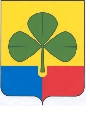  АГАПОВСКОГО МУНИЦИПАЛЬНОГО РАЙОНАЧЕЛЯБИНСКОЙ ОБЛАСТИПОСТАНОВЛЕНИЕот   .  .2022 г.                                                                                                    № ___с. Агаповка Об утверждении Административного регламента	ПРОЕКТпредоставления муниципальной услуги««Постановка на учет граждан, имеющих право на получение земельных участков в собственность бесплатно»на территории Агаповского муниципального района.                                                                                                      В соответствии с Земельным Кодексом Российской Федерации, Федеральным законом от 06.10.2003г. № 131 ФЗ «Об общих принципах организации местного самоуправления в Российской Федерации», Федеральным законом от 27.07.2010г. № 210 ФЗ «Об организации  предоставления государственных и муниципальных услуг», Федеральным законом от 25.10.2001 N 137-ФЗ "О введении в действие Земельного кодекса Российской Федерации", Распоряжения Правительства Челябинской области от 01.06.2021 г. № 332-рп «Об определении лиц, ответственных за перевод массовых значимых услуг в электронный вид на территории Челябинской области», в целях повышения качества предоставления государственных и муниципальных услуг Челябинской области        администрация Агаповского муниципального района ПОСТАНОВЛЯЕТ:       1.Утвердить Административный регламент предоставления муниципальной услуги ««Постановка на учет граждан, имеющих право на получение земельных участков в собственность бесплатно».      2. Признать утратившим силу постановление администрации Агаповского муниципального района Челябинской области от 13.06.2017 г. № 744 «Об Утверждении Административного регламента предоставления муниципальной услуги «Постановка граждан на учет с целью предоставления бесплатно в собственность земельного участка для индивидуального жилищного строительства или ведения личного подсобного хозяйства с возведением жилого дома на приусадебном земельном участке, находящегося в муниципальной собственности или государственная собственность на который не разграничена»»3. Управлению по имуществу и земельным отношениям Агаповского муниципального района  (Лукашовой Т.А.) разместить настоящее постановление на официальном сайте администрации Агаповского муниципального района.4. Организацию  выполнения настоящего постановления возложить на начальника Управления по имуществу и земельным отношениям Агаповского муниципального района  Лукашову Т.А.Исполняющий полномочия главы района                                                                                      Т.В. ГудковаУТВЕРЖДЁНпостановлением администрацииАгаповского муниципального районаот _______ 2022 г. №____Административный регламентпредоставления муниципальной услуги «Постановка на учет граждан, имеющих право на получение земельных участков в собственность бесплатно» I. Общие положенияПредмет регулирования Административного регламента1.1 Административный регламент предоставления муниципальной услуги «Постановка на учет граждан, имеющих право на получение земельных участков в собственность бесплатно» (далее – Административный регламент) разработан в целях повышения качества и доступности предоставления муниципальной услуги, определяет стандарт, сроки и последовательность действий (административных процедур) при осуществлении полномочий 
по постановке на учет граждан, имеющих право на получение земельных участков в собственность бесплатно в Агаповском муниципальном районеАдминистративный регламент регулирует возникающие на территории муниципального образования отношения по постановке на учет граждан, имеющих право на получение земельных участков, находящихся 
в муниципальной собственности, или земельных участков, государственная собственность на которые не разграничена, для индивидуального жилищного строительства или ведения личного подсобного хозяйства с возведением жилого дома на приусадебном земельном участке в собственность бесплатно.Круг Заявителей1.2. Заявителями на получение муниципальной услуги являются 
(далее – Заявитель): 1) граждане, проживающие в границах территорий сельских населенных пунктов, нуждающиеся в жилых помещениях по основаниям, установленным статьей 51 Жилищного кодекса Российской Федерации;2) многодетные семьи, в том числе неполные семьи, воспитывающие трех и более несовершеннолетних детей (в том числе усыновленных, находящихся под опекой (попечительством), пасынков, падчериц), а также детей 
старше 18 лет, обучающихся в образовательных учреждениях по очной форме обучения, но не более чем до достижения ими возраста 23 лет на дату подачи заявления о принятии на учет в целях последующего предоставления земельных участков в собственность бесплатно, постоянно проживающие 
на территории Челябинской области не менее пяти лет на дату подачи ими заявления о принятии на учет в целях последующего предоставления земельных участков в собственность бесплатно и нуждающиеся в жилых помещениях по основаниям, установленным статьей 51 Жилищного кодекса Российской Федерации;3) молодые семьи, в которых возраст хотя бы одного из супругов 
на дату подачи заявления не превышает 35 лет, имеющие одного или более детей (в том числе усыновленных, находящихся под опекой (попечительством), пасынков, падчериц), в том числе неполные семьи, состоящие из одного родителя (опекуна, попечителя), возраст которого не превышает 35 лет, имеющего одного или более детей (в том числе усыновленных, находящихся под опекой (попечительством), пасынков, падчериц), нуждающиеся в жилых помещениях по основаниям, установленным статьей 51 Жилищного кодекса Российской Федерации;4) граждане, пострадавшие от действий (бездействия) застройщиков 
и (или) иных лиц, привлекавших денежные средства граждан на строительство (создание) многоквартирных домов, в результате чего строительство остановлено и (или) граждане не могут оформить права на жилые помещения 
в многоквартирных домах, внесенные органом исполнительной власти Челябинской области, уполномоченным на осуществление государственного контроля и надзора в области долевого строительства многоквартирных домов и (или) иных объектов недвижимости, в реестр участников долевого строительства многоквартирных домов до 1 июля 2018 года и соответствующие следующим требованиям:заключение до 1 января 2011 года договора участия в долевом строительстве или иного договора в соответствии с гражданским законодательством Российской Федерации, на основании которого 
у гражданина возникает право собственности на жилое помещение 
в строящемся многоквартирном жилом доме, расположенном на территории Челябинской области, который на момент привлечения денежных средств граждан не введен в эксплуатацию в порядке, установленном законодательством о градостроительной деятельности;осуществление гражданином в полном объеме оплаты по договору участия в долевом строительстве;неудовлетворение застройщиком или лицом, привлекшим денежные средства гражданина на строительство (создание) многоквартирного дома, требования о передаче в собственность оплаченного жилого помещения 
или возврате денежных средств, уплаченных по договору участия в долевом строительстве, признанному судом или арбитражным судом недействительным или незаключенным;гражданин не реализовал свое право на оказание государственной поддержки в виде предоставления по договору социального найма жилого помещения государственного жилищного фонда Челябинской области 
в соответствии с Законом Челябинской области от 31.10.2006 г. № 71-ЗО 
«О порядке предоставления по договорам социального найма отдельным категориям граждан жилых помещений государственного жилищного фонда Челябинской области» или единовременной социальной выплаты 
в соответствии с Законом Челябинской области от 28.06.2012 г. № 344-ЗО
 «О мерах государственной поддержки граждан, пострадавших от действий (бездействия) застройщиков и (или) иных лиц, привлекавших денежные средства граждан на строительство (создание) многоквартирных домов 
на территории Челябинской области»;5) лица, проходившие военную службу в Чеченской Республике, 
на территории государств Закавказья, Прибалтики и Республики Таджикистан и получившие увечье (ранение, травму, контузию) при исполнении обязанностей военной службы (служебных обязанностей) в условиях чрезвычайного положения или вооруженных конфликтах. 1.3. Интересы Заявителей, указанных в пункте 1.2 настоящего Административного регламента, могут представлять лица, обладающие соответствующими полномочиями (далее – представитель).Требования к порядку информирования о предоставлениимуниципальной услуги1.4. Информирование о порядке предоставления муниципальной услуги осуществляется:1) непосредственно при личном приеме Заявителя в администрации Агаповского муниципального района (далее − Уполномоченный орган) или многофункциональном центре предоставления государственных и муниципальных услуг (далее – многофункциональный центр);2) по телефону Уполномоченного органа или в многофункциональном центре;3) письменно, в том числе посредством электронной почты, факсимильной связи;4) посредством размещения в открытой и доступной форме информации:в федеральной государственной информационной системе «Единый портал государственных и муниципальных услуг (функций)» (https://www.gosuslugi.ru/) (далее – ЕПГУ);в автоматизированной системе «Портал государственных 
и муниципальных услуг Челябинской области» (www.gosuslugi74.ru) 
(далее – региональный портал);на официальном сайте Уполномоченного органа (https://www.agapovka.ru);5) посредством размещения информации на информационных стендах Уполномоченного органа или многофункционального центра.1.5. Информирование осуществляется по вопросам, касающимся: способов подачи заявления о предоставлении муниципальной услуги;адресов Уполномоченного органа и многофункциональных центров, обращение в которые необходимо для предоставления муниципальной услуги;справочной информации о работе Уполномоченного органа (структурных подразделений Уполномоченного органа);документов, необходимых для предоставления муниципальной услуги 
и услуг, которые являются необходимыми и обязательными 
для предоставления муниципальной услуги;порядка и сроков предоставления муниципальной услуги;порядка получения сведений о ходе рассмотрения заявления 
о предоставлении муниципальной услуги и о результатах предоставления муниципальной услуги;предоставления услуг, которые являются необходимыми и обязательными для предоставления муниципальной услуги;порядка досудебного (внесудебного) обжалования действий (бездействия)должностных лиц и принимаемых ими решений при предоставлении муниципальной услуги.Получение информации по вопросам предоставления муниципальной услуги и услуг, которые являются необходимыми и обязательными 
для предоставления муниципальной услуги осуществляется бесплатно.1.6. При устном обращении Заявителя (лично или по телефону) должностное лицо Уполномоченного органа, работник многофункционального центра, осуществляющий консультирование, подробно и в вежливой (корректной) форме информирует обратившихся по интересующим вопросам.Ответ на телефонный звонок должен начинаться с информации 
о наименовании органа, в который позвонил Заявитель, фамилии, имени, отчества (последнее – при наличии) и должности специалиста, принявшего телефонный звонок.Если должностное лицо Уполномоченного органа не может самостоятельно дать ответ, телефонный звонок должен быть переадресован (переведен) на другое должностное лицо или же обратившемуся лицу должен быть сообщен телефонный номер, по которому можно будет получить необходимую информацию.Если подготовка ответа требует продолжительного времени, должностное лицо предлагает Заявителю один из следующих вариантов дальнейших действий:изложить обращение в письменной форме;назначить другое время для консультаций.Должностное лицо Уполномоченного органа не вправе осуществлять информирование, выходящее за рамки стандартных процедур и условий предоставления муниципальной услуги, и влияющее прямо или косвенно 
на принимаемое решение.Продолжительность информирования по телефону не должна превышать 10 минут.Информирование осуществляется в соответствии с графиком приема граждан.1.7. По письменному обращению должностное лицо Уполномоченного органа, ответственный за предоставление муниципальной услуги, подробно 
в письменной форме разъясняет Заявителю сведения по вопросам, указанным 
в пункте 1.5 настоящего Административного регламента, в порядке, установленном Федеральным законом от 02.05.2006 г. № 59-ФЗ «О порядке рассмотрения обращений граждан Российской Федерации».1.8. На ЕПГУ размещаются сведения, предусмотренные Положением 
о федеральной государственной информационной системе «Федеральный реестр государственных и муниципальных услуг (функций)», утвержденным постановлением Правительства Российской Федерации от 24.10.2011 г. № 861.Доступ к информации о сроках и порядке предоставления муниципальной услуги осуществляется без выполнения Заявителем каких-либо требований, 
в том числе без использования программного обеспечения, установка которого на технические средства Заявителя требует заключения лицензионного 
или иного соглашения с правообладателем программного обеспечения, предусматривающего взимание платы, регистрацию или авторизацию Заявителя или предоставление им персональных данных.1.9. На официальном сайте Уполномоченного органа, на стендах в местах предоставления муниципальной услуги и услуг, которые являются необходимыми и обязательными для предоставления муниципальной услуги, 
и в многофункциональном центре размещается следующая справочная информация:о месте нахождения и графике работы Уполномоченного органа 
и их структурных подразделений, ответственных за предоставление муниципальной услуги, а также многофункциональных центров;справочные телефоны структурных подразделений Уполномоченного органа, ответственных за предоставление муниципальной услуги;адрес официального сайта, а также электронной почты и (или) формы обратной связи Уполномоченного органа в сети «Интернет».1.10. В залах ожидания Уполномоченного органа размещаются нормативные правовые акты, регулирующие порядок предоставления муниципальной услуги, в том числе Административный регламент, которые 
по требованию Заявителя предоставляются ему для ознакомления.1.11. Размещение информации о порядке предоставления муниципальной услуги на информационных стендах в помещении многофункционального центра осуществляется в соответствии с соглашением, заключенным между многофункциональным центром и Уполномоченным органом с учетом требований к информированию, установленных Административным регламентом.1.12. Информация о ходе рассмотрения заявления о предоставлении муниципальной услуги и о результатах предоставления муниципальной услуги может быть получена Заявителем (его представителем) в личном кабинете 
на ЕПГУ, а также в соответствующем структурном подразделении Уполномоченного органа при обращении Заявителя лично, по телефону посредством электронной почты.II. Стандарт предоставления муниципальной услуги Наименование муниципальной услуги2.1. Муниципальная услуга «Постановка на учет граждан, имеющих право на получение земельных участков в собственность бесплатно» 
(далее – муниципальная услуга).Наименование органа местного самоуправления, предоставляющего муниципальную услугу2.2. Муниципальная услуга предоставляется Уполномоченным органом – администрация Агаповского муниципального района.2.3. В предоставлении муниципальной услуги принимают участие :1)  территориальный отдел ОГАУ «МФЦ Челябинской области» в Агаповском муниципальном районе (далее – многофункциональный центр) –  осуществляет мероприятия в соответствии со статьей 16 Федерального закона от 27.07.2010 г.  № 210-ФЗ «Об организации предоставления государственных и муниципальных услуг»; 2) Управление по имуществу и земельным отношениям Агаповского муниципального района, которые взаимодействуют с:Министерством внутренних дел Российской Федерации;Управлением Федеральной службы государственной регистрации, кадастра и картографии по Челябинской области; организациями по государственному техническому учету 
и (или) технической инвентаризации, в части предоставления сведений 
о наличии (отсутствии) права собственности на объекты недвижимости, зарегистрированном до 1998 года;Министерством строительства и инфраструктуры Челябинской области, 
в части предоставления документов, подтверждающих внесение гражданина 
в реестр участников долевого строительства многоквартирных домов;органами местного самоуправления муниципальных образований Челябинской области, уполномоченными на выдачу документов, подтверждающих нуждаемость гражданина в жилом помещении 
по основаниям, установленным статьей 51 Жилищного кодекса Российской Федерации; территориальным органом федерального органа исполнительной власти, уполномоченного на осуществление федерального государственного контроля (надзора) в сфере миграции.Информация о местонахождении, контактных телефонах, адресах электронной почты и официальных сайтов многофункциональных центров содержится в приложении № 2 к настоящему Административному регламенту. Подача документов, необходимых для предоставления муниципальной услуги, а также получение результата осуществляются в любом многофункциональном центре на территории Челябинской области по выбору Заявителя независимо 
от его места жительства или места пребывания.2.4. При предоставлении муниципальной услуги Уполномоченному органу запрещается требовать от Заявителя осуществления действий, в том числе согласований, необходимых для получения муниципальной услуги и связанных с обращением в иные государственные органы и организации, за исключением получения услуг, включенных в перечень услуг, которые являются необходимыми и обязательными для предоставления муниципальной услуги. Описание результата предоставления муниципальной услуги2.5. Результатом предоставления муниципальной услуги является:решение Уполномоченного органа о принятии на учет гражданина, имеющего право на получение земельного участка в собственность бесплатно (далее – решение о постановке гражданина на учет) (приложение № 4);решение Уполномоченного органа об отказе в  постановке гражданина 
на учет (приложение № 5). Срок предоставления муниципальной услуги, в том числе с учетом необходимости обращения в организации, участвующие в предоставлении муниципальной услуги, срок приостановления предоставления муниципальной услуги, срок выдачи (направления) документов, являющихся результатом предоставления муниципальной услуги2.6. Срок предоставления муниципальной услуги составляет не более 
45 календарных дней со дня подачи Заявителем заявления о принятии на учет 
в целях бесплатного предоставления земельного участка. В случае представления Заявителем заявления о принятии на учет в целях бесплатного предоставления земельного участка через многофункциональный центр срок принятия решения по такому заявлению исчисляется со дня подачи заявления в многофункциональный центр.Органом местного самоуправления может быть предусмотрено оказание муниципальной услуги в иной срок, не превышающий установленный Законом Челябинской области от 28.04.2011 г. № 121-ЗО «О бесплатном предоставлении земельных участков в собственность граждан для индивидуального жилищного строительства или ведения личного подсобного хозяйства с возведением жилого дома на приусадебном земельном участке на территории Челябинской области».Нормативные правовые акты, регулирующие предоставление муниципальной услуги  2.7. Перечень нормативных правовых актов, регулирующих предоставление муниципальной услуги, в федеральной государственной информационной системе «Федеральный реестр государственных 
и муниципальных услуг (функций)» и на ЕПГУ:1) Конституция Российской Федерации;2) Земельный кодекс Российской Федерации;3) Жилищный кодекс Российской Федерации;4) Семейный кодекс Российской Федерации;5) Федеральный закон от 06.10.2003 г. № 131-ФЗ «Об общих принципах организации местного самоуправления в Российской Федерации»;6) Федеральный закон Российской Федерации от 27.07.2006 г. № 152-ФЗ «О персональных данных»;7) Федеральный закон от 27.07.2010 г. № 210-ФЗ «Об организации предоставления государственных и муниципальных услуг» 
(далее – Федеральный закон № 210-ФЗ);8) Закон Челябинской области от 28.04.2011 г. № 121-ЗО «О бесплатном предоставлении земельных участков в собственность граждан 
для индивидуального жилищного строительства или ведения личного подсобного хозяйства с возведением жилого дома на приусадебном земельном участке на территории Челябинской области» (далее – Закон № 121–ЗО);9) Закон Челябинской области от 13.04.2015 г. № 154-ЗО «О земельных отношениях»;10) постановление Правительства Челябинской области от 18.07.2012 г. № 380-П «Об утверждении Перечня государственных услуг, предоставление которых организуется в областном государственном автономном учреждении «Многофункциональный центр предоставления государственных 
и муниципальных услуг в Челябинской области»; 11) настоящий Административный регламент;12) Устав Агаповского муниципального района.Исчерпывающий перечень документов, необходимых 
в соответствии с нормативными правовыми актами для предоставления муниципальной услуги и услуг, которые являются необходимыми 
и обязательными для предоставления муниципальной услуги, подлежащих представлению Заявителем, способы их получения Заявителем, в том числе в электронной форме, порядок их представления2.8. Для получения муниципальной услуги Заявитель представляет:1) заявление о принятии на учет граждан, имеющих право на получение земельных участков в собственность бесплатно (далее – заявление) по форме, согласно приложению № 3 к настоящему Административному регламенту;2) паспорт или иные документы, удостоверяющие личность Заявителя 
и членов его семьи;3) документ, подтверждающий полномочия представителя Заявителя 
на осуществление действий от имени Заявителя (в случае обращения представителя Заявителя);4) документы, содержащие сведения о составе семьи Заявителя и степени родства ее членов (свидетельство о рождении, свидетельство о заключении брака, свидетельство об усыновлении (удочерении), судебное решение 
о признании членом семьи, документ об опеке (попечительстве) – для лиц, указанных в подпунктах 2 и 3 пункта 1.2 настоящего Административного регламента;5) справки из образовательных организаций об обучении детей 
старше 18 лет по очной форме обучения – для лиц, указанных 
в подпункте 2 пункта 1.2 настоящего Административного регламента;6) документы установленного образца о факте получения увечья (ранения, травмы, контузии) при исполнении обязанностей военной службы (служебных обязанностей) – для лиц, указанных в подпункте 5 пункта 1.2 настоящего Административного регламента;7) судебное решение об установлении факта постоянного проживания Заявителя и (или) членов его семьи на территории Челябинской области – 
в случае отсутствия регистрации по месту жительства или месту пребывания.В случае направления заявления посредством ЕПГУ формирование заявления  осуществляется посредством заполнения интерактивной формы 
на ЕПГУ без необходимости дополнительной подачи заявления в какой-либо иной форме.В случае направления заявления посредством ЕПГУ сведения 
из документа, удостоверяющего личность Заявителя, представителя Заявителя формируются при подтверждении учетной записи в Единой системе идентификации и аутентификации (далее – ЕСИА) из состава соответствующих данных указанной учетной записи и могут быть проверены путем направления запроса с использованием системы межведомственного электронного взаимодействия.В случае если заявление подается представителем Заявителя, дополнительно предоставляется документ, подтверждающий полномочия представителя действовать от имени Заявителя.В случае если документ, подтверждающий полномочия Заявителя, выдан нотариусом – должен быть подписан усиленной квалифицированной электронной подписью нотариуса, в иных случаях – подписанный простой электронной подписью.2.9. Заявления и прилагаемые документы, указанные в пункте 2.8 Административного регламента направляются (подаются) в Уполномоченный орган в электронной форме путем заполнения формы запроса через личный кабинет на ЕПГУ.Государственная услуга в упреждающем (проактивном) режиме 
не предоставляется. Исчерпывающий перечень документов, необходимых 
в соответствии с нормативными правовыми актами для предоставления муниципальной услуги, которые находятся в распоряжении государственных органов, органов местного самоуправления и иных органов, участвующих в предоставлении муниципальной услуги2.10. Перечень документов, необходимых в соответствии 
с нормативными правовыми актами для предоставления муниципальной услуги, которые находятся в распоряжении государственных органов, органов местного самоуправления и иных органов, участвующих в предоставлении муниципальной услуги: 1) выписка из Единого государственного реестра недвижимости 
о правах Заявителя на имевшиеся (имеющиеся) у него объекты недвижимости на территории Челябинской области – на каждого члена семьи Заявителя;2) справки организации по государственному техническому учету 
и (или) технической инвентаризации, содержащие сведения о наличии (отсутствии) права собственности на объекты недвижимости у Заявителя 
и постоянно проживающих совместно с ним членов его семьи на территории Челябинской области (для жилых помещений, право собственности 
на которые зарегистрировано до 1998 года), – для лиц, указанных 
в подпунктах 1 и 3 пункта 1.2 настоящего Административного регламента, 
в случае, если они родились до 1998 года;3) справка (иной документ) о внесении гражданина в реестр участников долевого строительства многоквартирных домов, ведение которого осуществляется органом исполнительной власти Челябинской области, уполномоченным на осуществление государственного контроля и надзора 
в области долевого строительства многоквартирных домов и (или) иных объектов недвижимости, – для лиц, указанных в подпункте 4 пункта 1.2 настоящего Административного регламента;4) справка (иной документ), выданная (выданный) органом местного самоуправления, подтверждающая (подтверждающий) нуждаемость гражданина в жилом помещении по основаниям, установленным статьей 51 Жилищного кодекса Российской Федерации (в целях признания гражданина нуждающимся в жилом помещении применяется учетная норма площади жилого помещения, установленная в муниципальном образовании Челябинской области по месту проживания гражданина, в соответствии с Жилищным кодексом Российской Федерации);5) справки о регистрации Заявителя и членов его семьи по месту пребывания или по месту жительства в пределах Российской Федерации, выданные территориальным органом федерального органа исполнительной власти, уполномоченного на осуществление федерального государственного контроля (надзора) в сфере миграции, не ранее чем за 10 календарных дней 
до дня подачи заявления в Уполномоченный орган.2.11. При предоставлении муниципальной услуги запрещается требовать от Заявителя:1. Представления документов и информации или осуществления действий, представление или осуществление которых не предусмотрено нормативными правовыми актами, регулирующими отношения, возникающие 
в связи с предоставлением муниципальной услуги.2. Представления документов и информации, которые в соответствии 
с нормативными правовыми актами Российской Федерации, нормативными правовыми актами Челябинской области и муниципальными правовыми актами находятся в распоряжении государственных органов, предоставляющих муниципальную услугу, иных государственных органов, органов местного самоуправления и (или) подведомственных государственным органам 
и органам местного самоуправления организаций, участвующих 
в предоставлении государственных или муниципальных услуг, за исключением документов, указанных в части 6 статьи 7 Федерального закона № 210-ФЗ.3. Представления документов и информации, отсутствие 
и (или) недостоверность которых не указывались при первоначальном отказе 
в приеме документов, необходимых для предоставления муниципальной услуги, либо в предоставлении муниципальной услуги, за исключением следующих случаев:изменение требований нормативных правовых актов, касающихся предоставления муниципальной услуги, после первоначальной подачи заявления о предоставлении муниципальной услуги;наличие ошибок в заявлении о предоставлении муниципальной услуги 
и документах, поданных Заявителем после первоначального отказа в приеме документов, необходимых для предоставления муниципальной услуги, 
либо в предоставлении муниципальной услуги и не включенных 
в представленный ранее комплект документов;истечение срока действия документов или изменение информации после первоначального отказа в приеме документов, необходимых 
для предоставления муниципальной услуги, либо в предоставлении муниципальной услуги;выявление документально подтвержденного факта (признаков) ошибочного или противоправного действия (бездействия) должностного лица Уполномоченного органа, служащего, работника многофункционального центра, работника организации, предусмотренной частью 1.1 статьи 16 Федерального закона № 210-ФЗ, при первоначальном отказе в приеме документов, необходимых для предоставления муниципальной услуги, 
либо в предоставлении муниципальной услуги, о чем в письменном виде 
за подписью руководителя Уполномоченного органа, руководителя многофункционального центра при первоначальном отказе в приеме документов, необходимых для предоставления муниципальной услуги, 
либо руководителя организации, предусмотренной частью 1.1 статьи 16 Федерального закона № 210-ФЗ, уведомляется Заявитель, а также приносятся извинения за доставленные неудобства.Исчерпывающий перечень оснований для отказа в приеме документов, необходимых для предоставления муниципальной услуги2.12. Основания для отказа в приеме к рассмотрению документов, необходимых для предоставления муниципальной услуги:1) запрос о предоставлении услуги подан в орган местного самоуправления, в полномочия которого не входит предоставление услуги;2) некорректное заполнение обязательных полей в форме заявления 
о предоставлении услуги на ЕПГУ (недостоверное, неправильное либо неполное заполнение);3) представление неполного комплекта документов, необходимого 
для предоставления услуги;4) представленные документы, необходимые для предоставления услуги, утратили силу;5) представленные документы имеют подчистки и исправления текста, которые не заверены в порядке, установленном законодательством Российской Федерации;5) представленные документы содержат повреждения, наличие которых не позволяет в полном объеме использовать информацию и сведения, содержащиеся в документах, для предоставления услуги;7) представленные электронные образы документов не позволяют 
в полном объеме прочитать текст документа и (или) распознать реквизиты документа;8) подача запроса о предоставлении услуги и документов, необходимых для предоставления услуги, в электронной форме с нарушением установленных требований.Исчерпывающий перечень оснований для приостановления или отказа в предоставлении муниципальной услуги2.13. Оснований для приостановления предоставления муниципальной услуги законодательством Российской Федерации не предусмотрено.2.14. Основания для отказа в предоставлении муниципальной услуги:1) подача заявления лицом, не уполномоченным Заявителем 
на осуществление таких действий либо не являющимся его законным представителем;2) представление Заявителем не всех документов, указанных в пункте 2.8. настоящего Административного регламента; 3) наличие в документах, представленных Заявителем, сведений, 
не соответствующих действительности;4) представление документов, не подтверждающих право Заявителя 
на предоставление ему земельного участка, находящегося в государственной собственности Челябинской области или федеральной собственности, полномочия по управлению и распоряжению которым переданы органам государственной власти Челябинской области, для индивидуального жилищного строительства или ведения личного подсобного хозяйства 
с возведением жилого дома на приусадебном земельном участке 
в собственность бесплатно;5) Заявитель и (или) члены его семьи имеют земельный участок 
на праве собственности, пожизненного наследуемого владения или постоянного (бессрочного) пользования для индивидуального жилищного строительства
или эксплуатации жилого дома, ведения личного подсобного хозяйства 
с возведением жилого дома на приусадебном земельном участке 
на территории Челябинской области (данное положение не распространяется 
на граждан или членов их семей, владеющих земельными участками, размеры которых меньше минимального размера, установленного Законом № 121-ЗО, более чем на 10 процентов);6) Заявителем было ранее реализовано право на предоставление земельного участка бесплатно в соответствии с Законом № 121-ЗО 
либо на социальную выплату на приобретение жилого помещения, предусмотренную статьей 2-3 Закона № 121-ЗО;7) Заявитель и (или) члены его семьи после вступления в силу Закона 
№ 121-ЗО в течение не менее 5 лет, непосредственно предшествующих дате подачи ими заявления о принятии на учет в целях последующего предоставления земельных участков в собственность бесплатно либо заявления о приобретении таких земельных участков, совершили отчуждение принадлежащего ему и (или) членам его семьи на праве собственности земельного участка для индивидуального жилищного строительства 
или эксплуатации жилого дома, ведения личного подсобного хозяйства 
с возведением жилого дома на приусадебном земельном участке, 
либо отказались от права собственности, пожизненно наследуемого владения 
и постоянного (бессрочного) пользования на земельный участок на территории Челябинской области, либо их права были принудительно прекращены (данное предложение не распространяется на граждан или членов их семей, владевших земельными участками, размеры которых меньше минимального размера, установленного Законом № 121-ЗО, более чем на 10 процентов);8) Заявитель и (или) члены его семьи являются собственниками жилого дома, расположенного на земельном участке на территории Челябинской области, право на который не оформлено (данное положение 
не распространяется на граждан в случае, если общий размер доли в праве собственности на жилой дом, принадлежащей гражданину и членам его семьи, составляет менее половины указанного жилого дома);9) Заявитель и (или) члены его семьи на праве аренды владеют земельным участком для индивидуального жилищного строительства или эксплуатации жилого дома, ведения личного подсобного хозяйства с возведением жилого дома на приусадебном земельном участке на территории Челябинской области, за исключением случая, предусмотренного частью 6-1 статьи 1 
Закона № 121-ЗО;10) Заявитель и (или) члены его семьи после вступления в силу 
Закона № 121-ЗО в течение не менее 5 лет, непосредственно предшествующих дате подачи ими заявления о принятии на учет в целях последующего предоставления земельных участков в собственность бесплатно, передали третьему лицу права и обязанности по договору аренды земельного участка 
для индивидуального жилищного строительства, ведения личного подсобного хозяйства с возведением жилого дома на приусадебном земельном участке 
либо отказались от договора аренды указанного земельного участка;11) отсутствие оснований для отнесения Заявителя к категориям лиц, перечисленных в пункте 1.2 настоящего Административного регламента.Перечень услуг, которые являются необходимыми и обязательными 
для предоставления муниципальной услуги, в том числе сведения 
о документе (документах), выдаваемом (выдаваемых)организациями, участвующими в предоставлении муниципальной услуги2.15. Услуги, необходимые и обязательные для предоставления муниципальной услуги: признание Заявителей, отнесенных к категориям лиц, перечисленных в подпунктах 1-3 пункта 1.2. настоящего Административного регламента, нуждающимися в жилых помещениях по основаниям, установленным статьей 51 Жилищного кодекса Российской Федерации, органом местного самоуправления Челябинской области по месту постоянного жительства (месту пребывания) Заявителя.Порядок, размер и основания взимания государственной пошлины или иной оплаты, взимаемой за предоставление муниципальной услуги2.16. Предоставление муниципальной услуги осуществляется бесплатно. Порядок, размер и основания взимания платы за предоставление услуг, которые являются необходимыми и обязательными 
для предоставления муниципальной услуги, включая информацию 
о методике расчета размера такой платы2.17. Плата за предоставление услуг, которые являются необходимыми 
и обязательными для предоставления муниципальной услуги не предусмотрена.Максимальный срок ожидания в очереди при подаче запроса 
о предоставлении муниципальной услуги и при получении результата предоставления муниципальной услуги2.18. Максимальный срок ожидания в очереди при подаче запроса 
о предоставлении муниципальной услуги и при получении результата предоставления муниципальной услуги в Уполномоченном органе 
или многофункциональном центре составляет не более 15 минут.Срок и порядок регистрации запроса Заявителя о предоставлениимуниципальной услуги, в том числе в электронной форме. 2.19. Срок регистрации заявления о предоставлении муниципальной услуги в Уполномоченном органе, многофункциональном центре – в течение 
одного рабочего дня со дня получения заявления и документов, необходимых 
для предоставления муниципальной услуги.В случае наличия оснований для отказа в приеме документов, необходимых для предоставления муниципальной услуги, указанных 
в пункте 2.12 настоящего Административного регламента, Уполномоченный орган не позднее следующего за днем поступления заявления и документов, необходимых для предоставления муниципальной услуги, рабочего дня, направляет Заявителю либо представителю Заявителя решение об отказе 
в приеме документов, необходимых для предоставления муниципальной услуги 
по форме, приведенной в приложении № 6 к настоящему Административному регламенту.Требования к помещениям, в которых предоставляется муниципальная услуга2.20. Местоположение административных зданий, в которых осуществляется прием заявлений и документов, необходимых 
для предоставления муниципальной услуги, а также выдача результатов предоставления муниципальной услуги, должно обеспечивать удобство 
для граждан с точки зрения пешеходной доступности от остановок общественного транспорта.В случае если имеется возможность организации стоянки (парковки) возле здания (строения), в котором размещено помещение приема и выдачи документов, организовывается стоянка (парковка) для личного автомобильного транспорта Заявителей. За пользование стоянкой (парковкой) с Заявителей плата не взимается.Для парковки специальных автотранспортных средств инвалидов 
на стоянке (парковке) выделяется не менее 10% мест (но не менее одного места) для бесплатной парковки транспортных средств, управляемых инвалидами I, II групп, а также инвалидами III группы в порядке, установленном Правительством Российской Федерации, и транспортных средств, перевозящих таких инвалидов и (или) детей инвалидов.В целях обеспечения беспрепятственного доступа Заявителей, в том числе передвигающихся на инвалидных колясках, вход в здание и помещения,
в которых предоставляется муниципальная услуга, оборудуются пандусами, поручнями, тактильными (контрастными) предупреждающими элементами, иными специальными приспособлениями, позволяющими обеспечить беспрепятственный доступ и передвижение инвалидов, в соответствии 
с законодательством Российской Федерации о социальной защите инвалидов.Центральный вход в здание Уполномоченного органа должен быть оборудован информационной табличкой (вывеской), содержащей информацию: наименование;местонахождение и юридический адрес;режим работы;график приема;номера телефонов для справок.Помещения, в которых предоставляется муниципальная услуга, должны соответствовать санитарно-эпидемиологическим правилам и нормативам.Помещения, в которых предоставляется муниципальная услуга, оснащаются: противопожарной системой и средствами пожаротушения; системой оповещения о возникновении чрезвычайной ситуации;средствами оказания первой медицинской помощи;туалетными комнатами для посетителей.Зал ожидания Заявителей оборудуется стульями, скамьями, количество которых определяется исходя из фактической нагрузки и возможностей 
для их размещения в помещении, а также информационными стендами.Тексты материалов, размещенных на информационном стенде, печатаются удобным для чтения шрифтом, без исправлений, с выделением наиболее важных мест полужирным шрифтом.Места для заполнения заявлений оборудуются стульями, столами (стойками), бланками заявлений, письменными принадлежностями.Места приема Заявителей оборудуются информационными табличками (вывесками) с указанием: номера кабинета и наименования отдела;фамилии, имени и отчества (последнее – при наличии), должности ответственного лица за прием документов;графика приема Заявителей.Рабочее место каждого ответственного лица за прием документов, должно быть оборудовано персональным компьютером с возможностью доступа к необходимым информационным базам данных, печатающим устройством (принтером) и копирующим устройством.Лицо, ответственное за прием документов, должно иметь настольную табличку с указанием фамилии, имени, отчества (последнее - при наличии) 
и должности.При предоставлении муниципальной услуги инвалидам обеспечиваются:возможность беспрепятственного доступа к объекту (зданию, помещению), в котором предоставляется муниципальная услуга;возможность самостоятельного передвижения по территории, на которой расположены здания и помещения, в которых предоставляется муниципальная услуга, а также входа в такие объекты и выхода из них, посадки в транспортное средство и высадки из него, в том числе с использованием кресла-коляски;сопровождение инвалидов, имеющих стойкие расстройства функции зрения и самостоятельного передвижения;надлежащее размещение оборудования и носителей информации, необходимых для обеспечения беспрепятственного доступа инвалидов зданиям и помещениям, в которых предоставляется муниципальная услуга, 
и к муниципальной услуге с учетом ограничений их жизнедеятельности;дублирование необходимой для инвалидов звуковой и зрительной информации, а также надписей, знаков и иной текстовой и графической информации знаками, выполненными рельефно-точечным шрифтом Брайля;допуск сурдопереводчика и тифлосурдопереводчика;допуск собаки-проводника при наличии документа, подтверждающего 
ее специальное обучение, на объекты (здания, помещения), в которых предоставляются муниципальная услуги;оказание инвалидам помощи в преодолении барьеров, мешающих получению муниципальной услуги наравне с другими лицами. Показатели доступности и качества муниципальной услуги 2.21. Основными показателями доступности предоставления муниципальной услуги являются:2.21.1. Наличие полной и понятной информации о порядке, сроках и ходе предоставления муниципальной услуги в информационно телекоммуникационных сетях общего пользования (в том числе в сети «Интернет»), средствах массовой информации.2.21.2. Возможность получения Заявителем уведомлений 
о предоставлении муниципальной услуги с помощью ЕПГУ.2.21.3. Возможность получения информации о ходе предоставления муниципальной услуги, в том числе с использованием информационно-коммуникационных технологий.2.22. Основными показателями качества предоставления муниципальной услуги являются:2.22.1. Своевременность предоставления муниципальной услуги 
в соответствии со стандартом ее предоставления, установленным настоящим Административным регламентом.2.22.2. Минимально возможное количество взаимодействий гражданина 
с должностными лицами, участвующими в предоставлении муниципальной услуги.2.22.3. Отсутствие обоснованных жалоб на действия (бездействие) сотрудников и их некорректное (невнимательное) отношение к Заявителям.2.22.4. Отсутствие нарушений установленных сроков в процессе предоставления муниципальной услуги.2.22.5. Отсутствие заявлений об оспаривании решений, действий (бездействия) Уполномоченного органа, его должностных лиц, принимаемых (совершенных) при предоставлении муниципальной услуги, по итогам рассмотрения которых вынесены решения об удовлетворении (частичном удовлетворении) требований Заявителей.Иные требования, в том числе учитывающие особенности предоставления муниципальной услуги в многофункциональных центрах, особенности предоставления муниципальной услуги по экстерриториальному принципу и особенности предоставлениямуниципальной услуги в электронной форме2.23. Предоставление муниципальной услуги по экстерриториальному принципу осуществляется в части обеспечения возможности подачи заявлений посредством ЕПГУ и получения результата муниципальной услуги 
в многофункциональном центре.2.24. Заявителям обеспечивается возможность представления заявления 
и прилагаемых документов в форме электронных документов посредством ЕПГУ.В этом случае Заявитель или представитель Заявителя авторизуется на ЕПГУ посредством подтвержденной учетной записи в ЕСИА, заполняет заявление о предоставлении муниципальной услуги с использованием интерактивной формы в электронном виде.Заполненное заявление о предоставлении муниципальной услуги отправляется Заявителем вместе с прикрепленными электронными образами документов, необходимыми для предоставления государственной (муниципальной) услуги, в Уполномоченный орган. При авторизации в ЕСИА заявление о предоставлении муниципальной услуги считается подписанным простой электронной подписью Заявителя, представителя Заявителя, уполномоченного на подписание заявления.Результаты предоставления муниципальной услуги, указанные 
в пункте 2.5 настоящего Административного регламента, направляются Заявителю, представителю Заявителя в личный кабинет на ЕПГУ в форме электронного документа, подписанного усиленной квалифицированной электронной подписью уполномоченного должностного лица Уполномоченного органа в случае направления заявления посредством ЕПГУ.В случае направления заявления посредством ЕПГУ результат предоставления муниципальной услуги также может быть выдан Заявителю 
на бумажном носителе в многофункциональном центре в порядке, предусмотренном пунктом 6.4 настоящего Административного регламента.2.25. Электронные документы могут быть предоставлены в следующихформатах: xml, doc, docx, odt, xls, xlsx, ods, pdf, jpg, jpeg, zip, rar, sig, png, bmp, tiff.Допускается формирование электронного документа путем сканирования непосредственно с оригинала документа (использование копий не допускается), которое осуществляется с сохранением ориентации оригинала документа 
в разрешении 300 − 500 dpi (масштаб 1:1) с использованием следующих режимов:«черно-белый» (при отсутствии в документе графических изображений 
и (или) цветного текста);«оттенки серого» (при наличии в документе графических изображений, отличных от цветного графического изображения);«цветной» или «режим полной цветопередачи» (при наличии в документе цветных графических изображений либо цветного текста);сохранением всех аутентичных признаков подлинности, а именно: графической подписи лица, печати, углового штампа бланка;количество файлов должно соответствовать количеству документов, каждый из которых содержит текстовую и (или) графическую информацию.Электронные документы должны обеспечивать:возможность идентифицировать документ и количество листов 
в документе;для документов, содержащих структурированные по частям, главам, разделам (подразделам) данные и закладки, обеспечивающие переходы 
по оглавлению и (или) к содержащимся в тексте рисункам и таблицам.Документы, подлежащие представлению в форматах xls, xlsx или ods, формируются в виде отдельного электронного документа. III. Состав, последовательность и сроки выполнения административных процедур (действий), требования к порядку 
их выполнения, в том числе особенности выполнения административных процедур в электронной форме 3.1. Предоставление муниципальной услуги включает в себя следующие административные процедуры:проверка документов и регистрация заявления;получение сведений посредством Федеральной государственной информационной системы «Единая система межведомственного электронного взаимодействия» (далее – СМЭВ);рассмотрение документов и сведений;выдача результата. Описание административных процедур представлено в приложении № 1 
к настоящему Административному регламенту. Перечень административных процедур (действий) при предоставлении муниципальной услуги услуг в электронной форме3.2. При предоставлении муниципальной услуги в электронной форме Заявителю обеспечиваются:получение информации о порядке и сроках предоставления государственной (муниципальной) услуги;формирование заявления;прием и регистрация Уполномоченным органом заявления и иных документов, необходимых для предоставления государственной (муниципальной) услуги;получение результата предоставления государственной (муниципальной) услуги;получение сведений о ходе рассмотрения заявления;осуществление оценки качества предоставления государственной (муниципальной) услуги;досудебное (внесудебное) обжалование решений и действий (бездействия) Уполномоченного органа либо действия (бездействие) должностных лиц Уполномоченного органа, предоставляющего муниципальную услугу, либо муниципального служащего.Порядок осуществления административных процедур (действий) 
в электронной форме3.3. Формирование заявления.Формирование заявления осуществляется посредством заполнения электронной формы заявления на ЕПГУ без необходимости дополнительной подачи заявления в какой-либо иной форме.Форматно-логическая проверка сформированного заявления осуществляется после заполнения Заявителем каждого из полей электронной формы заявления. При выявлении некорректно заполненного поля электронной формы заявления Заявитель уведомляется о характере выявленной ошибки 
и порядке ее устранения посредством информационного сообщения непосредственно в электронной форме заявления.При формировании заявления Заявителю обеспечивается:а) возможность копирования и сохранения заявления и иных документов, указанных в пунктах 2.8 настоящего Административного регламента, необходимых для предоставления муниципальной услуги;б) возможность печати на бумажном носителе копии электронной формы заявления;в) сохранение ранее введенных в электронную форму заявления значений в любой момент по желанию пользователя, в том числе при возникновении ошибок ввода и возврате для повторного ввода значений в электронную форму заявления;г) заполнение полей электронной формы заявления до начала ввода сведений Заявителем с использованием сведений, размещенных в ЕСИА, 
и сведений, опубликованных на ЕПГУ, в части, касающейся сведений, отсутствующих в ЕСИА;д) возможность вернуться на любой из этапов заполнения электронной формы заявления без потери ранее введенной информации;е) возможность доступа Заявителя на ЕПГУ к ранее поданным 
им заявлениям в течение не менее одного года, а также частично сформированных заявлений – в течение не менее 3 месяцев.Сформированное и подписанное заявление и иные документы, необходимые для предоставления государственной (муниципальной) услуги, направляются в Уполномоченный орган посредством ЕПГУ.3.4. Уполномоченный орган обеспечивает в срок не позднее 1 рабочего дня с момента подачи заявления на ЕПГУ, а в случае его поступления 
в нерабочий или праздничный день, – в следующий за ним первый рабочий день:прием документов, необходимых для предоставления муниципальной услуги, и направление Заявителю электронного сообщения о поступлении заявления;регистрацию заявления и направление Заявителю уведомления 
о регистрации заявления либо об отказе в приеме документов, необходимых для предоставления муниципальной услуги.3.5. Электронное заявление становится доступным для должностного лица Уполномоченного органа, ответственного за прием и регистрацию заявления (далее – ответственное должностное лицо), в государственной информационной системе, используемой Уполномоченным органом 
для предоставления муниципальной услуги (далее – ГИС).Ответственное должностное лицо:проверяет наличие электронных заявлений, поступивших с ЕПГУ, 
с периодом не реже 2 раз в день;рассматривает поступившие заявления и приложенные образы документов (документы);производит действия в соответствии с пунктом 3.4 настоящего Административного регламента.3.6. Заявителю в качестве результата предоставления муниципальной услуги обеспечивается возможность получения документа:в форме электронного документа, подписанного усиленной квалифицированной электронной подписью уполномоченного должностного лица Уполномоченного органа, направленного Заявителю в личный кабинет 
на ЕПГУ;в виде бумажного документа, подтверждающего содержание электронного документа, который Заявитель получает при личном обращении 
в многофункциональном центре.3.7. Получение информации о ходе рассмотрения заявления 
и о результате предоставления муниципальной услуги производится в личном кабинете на ЕПГУ, при условии авторизации. Заявитель имеет возможность просматривать статус электронного заявления, а также информацию 
о дальнейших действиях в личном кабинете по собственной инициативе, 
в любое время.При предоставлении муниципальной услуги в электронной форме Заявителю направляется:1) уведомление о приеме и регистрации заявления и иных документов, необходимых для предоставления муниципальной услуги, содержащее сведения о факте приема заявления и документов, необходимых 
для предоставления муниципальной услуги, и начале процедуры предоставления муниципальной услуги, а также сведения о дате и времени окончания предоставления муниципальной услуги, либо мотивированный отказ в приеме документов, необходимых для предоставления муниципальной услуги;2) уведомление о результатах рассмотрения документов, необходимых для предоставления муниципальной услуги, содержащее сведения о принятии положительного решения о предоставлении муниципальной услуги 
и возможности получить результат предоставления муниципальной услуги либо мотивированный отказ в предоставлении муниципальной услуги.3.8. Оценка качества предоставления муниципальной услуги осуществляется в соответствии с Правилами оценки гражданами эффективности деятельности руководителей территориальных органов федеральных органов исполнительной власти (их структурных подразделений) с учетом качества предоставления ими государственных услуг, а также применения результатов указанной оценки как основания для принятия решений о досрочном прекращении исполнения соответствующими руководителями своих должностных обязанностей, утвержденными постановлением Правительства Российской Федерации от 12.12.2012 г. 
№ 1284 «Об оценке гражданами эффективности деятельности руководителей территориальных органов федеральных органов исполнительной власти 
(их структурных подразделений) и территориальных органов государственных внебюджетных фондов (их региональных отделений) с учетом качества предоставления государственных услуг, руководителей многофункциональных центров предоставления государственных и муниципальных услуг с учетом качества организации предоставления государственных и муниципальных услуг, а также о применении результатов указанной оценки как основания 
для принятия решений о досрочном прекращении исполнения соответствующими руководителями своих должностных обязанностей».3.9. Заявителю обеспечивается возможность направления жалобы 
на решения, действия или бездействие Уполномоченного органа, должностного лица Уполномоченного органа либо муниципального служащего 
в соответствии со статьей 11.2 Федерального закона № 210-ФЗ и в порядке, установленном постановлением Правительства Российской Федерации 
от 20.11.2012 г. № 1198 «О федеральной государственной информационной системе, обеспечивающей процесс досудебного, (внесудебного) обжалования решений и действий (бездействия), совершенных при предоставлении государственных и муниципальных услуг». Порядок исправления допущенных опечаток и ошибокв выданных в результате предоставления муниципальной услуги документах3.10. В случае выявления опечаток и ошибок Заявитель вправе обратиться в Уполномоченный орган.3.11. Для приема обращения Заявителю необходимо предоставить заявление с приложением документов, указанных в пункте 2.8. настоящего Административного регламента.3.12. Исправление допущенных опечаток и ошибок в выданных 
в результате предоставления муниципальной услуги документах осуществляется в следующем порядке:3.12.1. Заявитель при обнаружении опечаток и ошибок в документах, выданных в результате предоставления муниципальной услуги, обращается лично в Уполномоченный орган с заявлением о необходимости исправления опечаток и ошибок, в котором содержится указание на их описание.3.12.2. Уполномоченный орган при получении заявления, указанного 
в подпункте 3.12.1 пункта 3.12 настоящего подраздела, рассматривает необходимость внесения соответствующих изменений в документы, являющиеся результатом предоставления муниципальной услуги.3.12.3. Уполномоченный орган обеспечивает устранение опечаток 
и ошибок в документах, являющихся результатом предоставления государственной (муниципальной) услуги.3.12.4. Срок устранения опечаток и ошибок не должен превышать 
3 (трех) рабочих дней с даты регистрации заявления, указанного в подпункте 3.12.1 пункта 3.12 настоящего подраздела.IV. Формы контроля за исполнением административного регламентаПорядок осуществления текущего контроля за соблюдениеми исполнением ответственными должностными лицами положенийрегламента и иных нормативных правовых актов,устанавливающих требования к предоставлению муниципальной услуги, а также принятием ими решений4.1. Текущий контроль за соблюдением и исполнением настоящего Административного регламента, иных нормативных правовых актов, устанавливающих требования к предоставлению муниципальной услуги, осуществляется на постоянной основе должностными лицами Уполномоченного органа, уполномоченного на осуществление контроля 
за предоставлением муниципальной услуги.Для текущего контроля используются сведения служебной корреспонденции, устная и письменная информация специалистов 
и должностных лиц Уполномоченного органа.Текущий контроль осуществляется путем проведения проверок:решений о предоставлении (об отказе в предоставлении) муниципальной услуги;выявления и устранения нарушений прав граждан;рассмотрения, принятия решений и подготовки ответов на обращения граждан, содержащие жалобы на решения, действия (бездействие) должностных лиц. 4.2 Периодичность осуществления текущего контроля соблюдения сроков и порядка предоставления муниципальной услуги в соответствии 
с требованиями настоящего Административного регламента устанавливаются руководителем Уполномоченного органа.Порядок и периодичность осуществления плановых и внеплановых проверок полноты и качества предоставления муниципальной услуги, 
в том числе порядок и формы контроля за полнотой и качеством предоставления муниципальной услуги4.3. Контроль за полнотой и качеством предоставления муниципальной услуги включает в себя проведение плановых и внеплановых проверок.4.4. Плановые проверки осуществляются на основании годовых планов работы Уполномоченного органа, утверждаемых руководителем Уполномоченного органа. При плановой проверке полноты и качества предоставления муниципальной услуги контролю подлежат:соблюдение сроков предоставления муниципальной услуги;соблюдение положений настоящего Административного регламента;правильность и обоснованность принятого решения об отказе 
в предоставлении муниципальной услуги.Основанием для проведения внеплановых проверок являются:получение от государственных органов, органов местного самоуправления информации о предполагаемых или выявленных нарушениях нормативных правовых актов Российской Федерации, нормативных правовых актов Челябинской области и нормативных правовых актов органов местного самоуправления;обращения граждан на нарушения законодательства, в том числе 
на качество предоставления муниципальной услуги.Ответственность должностных лиц за решения и действия(бездействие), принимаемые (осуществляемые) ими в ходепредоставления муниципальной услуги4.5. По результатам проведенных проверок в случае выявления нарушений положений настоящего Административного регламента, нормативных правовых актов Челябинской области и нормативных правовых актов органов местного самоуправления Агаповского муниципального района осуществляется привлечение виновных лиц к ответственности в соответствии 
с законодательством Российской Федерации.Персональная ответственность должностных лиц за правильность 
и своевременность принятия решения о предоставлении (об отказе 
в предоставлении) муниципальной услуги закрепляется в их должностных регламентах в соответствии с требованиями законодательства.Требования к порядку и формам контроля за предоставлениеммуниципальной услуги4.6. Граждане имеют право осуществлять контроль за предоставлением муниципальной услуги путем получения информации о ходе предоставления муниципальной услуги, в том числе о сроках завершения административных процедур (действий).Граждане также имеют право:направлять замечания и предложения по улучшению доступности 
и качества предоставления муниципальной услуги;вносить предложения о мерах по устранению нарушений настоящего Административного регламента.4.7. Должностные лица Уполномоченного органа принимают меры 
к прекращению допущенных нарушений, устраняют причины и условия, способствующие совершению нарушений.Информация о результатах рассмотрения замечаний и предложений граждан, их объединений и организаций доводится до сведения лиц, направивших эти замечания и предложения. V. Досудебный (внесудебный) порядок обжалования решений 
и действий (бездействия) органа, предоставляющего муниципальную услугу, а также их должностных лиц, муниципальных служащих5.1. Заявитель имеет право на обжалование решения и (или) действий (бездействия) Уполномоченного органа, должностных лиц Уполномоченного органа, муниципальных служащих, многофункционального центра, а также работника многофункционального центра при предоставлении муниципальной услуги в досудебном (внесудебном) порядке (далее – жалоба).  Заявитель может обратиться с жалобой в том числе в следующих случаях: нарушение срока регистрации заявления о предоставлении муниципальной услуги;  нарушение срока предоставления муниципальной услуги; требование у Заявителя документов или информации либо осуществления действий, представление или осуществление которых 
не предусмотрено нормативными правовыми актами Российской Федерации, нормативными правовыми актами субъектов Российской Федерации, муниципальными правовыми актами для предоставления муниципальной услуги; отказ в приеме документов, предоставление которых предусмотрено нормативными правовыми актами Российской Федерации, нормативными правовыми актами субъектов Российской Федерации, муниципальными правовыми актами для предоставления муниципальной услуги, у Заявителя; отказ в предоставлении муниципальной услуги, если основания отказа 
не предусмотрены федеральными законами и принятыми в соответствии 
с ними иными нормативными правовыми актами Российской Федерации, законами и иными нормативными правовыми актами субъектов Российской Федерации, муниципальными правовыми актами;  затребование с Заявителя при предоставлении муниципальной услуги платы, не предусмотренной нормативными правовыми актами Российской Федерации, нормативными правовыми актами субъектов Российской Федерации, муниципальными правовыми актами; отказ органа, предоставляющего муниципальную услугу, должностного лица органа, предоставляющего муниципальную услугу, в исправлении допущенных ими опечаток и ошибок в выданных в результате предоставления муниципальной услуги документах либо нарушение установленного срока таких исправлений; нарушение срока или порядка выдачи документов по результатам предоставления муниципальной услуги; приостановление предоставления муниципальной услуги, если основания приостановления не предусмотрены федеральными законами и принятыми 
в соответствии с ними иными нормативными правовыми актами Российской Федерации, законами и иными нормативными правовыми актами субъектов Российской Федерации, муниципальными правовыми актами;  требование у Заявителя при предоставлении муниципальной услуги документов или информации, отсутствие и (или) недостоверность которых 
не указывались при первоначальном отказе в приеме документов, необходимых для предоставления муниципальной услуги, либо в предоставлении муниципальной услуги, за исключением случаев, предусмотренных 
пунктом 4 части 1 статьи 7 Федерального закона № 210-ФЗ.Органы местного самоуправления, организации 
и уполномоченные на рассмотрение жалобы лица, которым может быть направлена жалоба Заявителя в досудебном (внесудебном) порядке;5.2. В досудебном (внесудебном) порядке Заявитель (представитель Заявителя) вправе обратиться с жалобой в письменной форме на бумажном носителе или в электронной форме:в Уполномоченный орган – на решение и (или) действия (бездействие) должностного лица, руководителя структурного подразделения Уполномоченного органа, на решение и действия (бездействие) Уполномоченного органа, руководителя Уполномоченного органа;в вышестоящий орган на решение и (или) действия (бездействие) должностного лица, руководителя структурного подразделения Уполномоченного органа;к руководителю многофункционального центра – на решения и действия (бездействие) работника многофункционального центра; к учредителю многофункционального центра – на решение и действия (бездействие) многофункционального центра.В Уполномоченном органе, многофункциональном центре, у учредителя многофункционального центра определяются уполномоченные 
на рассмотрение жалоб должностные лица. 5.2.1.  Жалоба должна содержать:наименование органа, предоставляющего муниципальную услугу, должностного лица органа, предоставляющего муниципальную услугу, либо муниципального служащего, многофункционального центра, его руководителя и (или) работника, решения и действия (бездействие) которых обжалуются; фамилию, имя, отчество (последнее – при наличии), сведения о месте жительства Заявителя – физического лица либо наименование, сведения о месте нахождения Заявителя – юридического лица, а также номер (номера) контактного телефона, адрес (адреса) электронной почты (при наличии) 
и почтовый адрес, по которым должен быть направлен ответ Заявителю; сведения об обжалуемых решениях и действиях (бездействии) органа, предоставляющего муниципальную услугу, должностного лица органа, предоставляющего муниципальную услугу, либо муниципального служащего, многофункционального центра, работника многофункционального центра; доводы, на основании которых Заявитель не согласен с решением 
и действием (бездействием) органа, предоставляющего муниципальную услугу, должностного лица органа, предоставляющего муниципальную услугу, либо муниципального служащего, многофункционального центра, работника многофункционального центра. Заявителем могут быть представлены документы (при наличии), подтверждающие доводы Заявителя, либо их копии.5.2.2. По результатам рассмотрения жалобы принимается одно 
из следующих решений: жалоба удовлетворяется, в том числе в форме отмены принятого решения, исправления допущенных опечаток и ошибок в выданных 
в результате предоставления муниципальной услуги документах, возврата Заявителю денежных средств, взимание которых не предусмотрено нормативными правовыми актами Российской Федерации, нормативными правовыми актами субъектов Российской Федерации, муниципальными правовыми актами; в удовлетворении жалобы отказано.5.2.3. В случае признания жалобы подлежащей удовлетворению в ответе Заявителю, дается информация о действиях, осуществляемых органом, предоставляющим муниципальную услугу, органом, предоставляющим муниципальную услугу, многофункциональным центром либо организацией, 
в целях незамедлительного устранения выявленных нарушений при оказании муниципальной услуги, а также приносятся извинения за доставленные неудобства и указывается информация о дальнейших действиях, которые необходимо совершить Заявителю в целях получения государственной 
или муниципальной услуги.5.2.4. В случае признания жалобы не подлежащей удовлетворению 
в ответе Заявителю, даются аргументированные разъяснения о причинах принятого решения, а также информация о порядке обжалования принятого решения.5.2.5. В случае установления в ходе или по результатам рассмотрения жалобы признаков состава административного правонарушения 
или преступления должностное лицо, работник, наделенные полномочиями 
по рассмотрению жалоб, незамедлительно направляют имеющиеся материалы в органы прокуратуры.Способы информирования Заявителей о порядке подачи 
и рассмотрения жалобы, в том числе с использованием Единого портала государственных и муниципальных услуг (функций)5.3. Информация о порядке подачи и рассмотрения жалобы размещается на информационных стендах в местах предоставления муниципальной услуги, на сайте Уполномоченного органа, ЕПГУ, региональном портале, а также предоставляется в устной форме по телефону и (или) на личном приеме либо 
в письменной форме почтовым отправлением по адресу, указанному Заявителем (представителем Заявителя).Перечень нормативных правовых актов, регулирующих порядок досудебного (внесудебного) обжалования действий (бездействия) 
и (или) решений, принятых (осуществленных) в ходе предоставления муниципальной услуги5.4. Порядок досудебного (внесудебного) обжалования решений 
и действий (бездействия) Уполномоченного органа, предоставляющего муниципальной услугу, а также его должностных лиц регулируется: Федеральным законом № 210-ФЗ;постановлением (указывается нормативный правовой акт 
об утверждении правил (порядка) подачи и рассмотрения жалоб на решения 
и действия (бездействие) органов государственной власти, органов местного самоуправления и их должностных лиц, государственных (муниципальных) служащих);постановлением Правительства Российской Федерации от 20.11.2012 г. 
№ 1198 «О федеральной государственной информационной системе, обеспечивающей процесс досудебного (внесудебного) обжалования решений 
и действий (бездействия), совершенных при предоставлении государственных 
и муниципальных услуг».VI. Особенности выполнения административных процедур (действий) в многофункциональных центрах предоставления государственных и муниципальных услуг.Исчерпывающий перечень административных процедур (действий) при предоставлении муниципальной услуги, выполняемых многофункциональными центрами6.1. Многофункциональный центр осуществляет:информирование Заявителей о порядке предоставления муниципальной услуги в многофункциональном центре, по иным вопросам, связанным 
с предоставлением муниципальной услуги, а также консультирование Заявителей о порядке предоставления муниципальной услуги 
в многофункциональном центре;выдачу Заявителю результата предоставления муниципальной услуги
 на бумажном носителе, подтверждающего содержание электронных документов, направленных в многофункциональный центр по результатам предоставления муниципальной услуги, а также выдача документов, включая составление на бумажном носителе и заверение выписок из информационных систем органов, предоставляющих муниципальную услугу;иные процедуры и действия, предусмотренные Федеральным законом 
№ 210-ФЗ.В соответствии с частью 1.1 статьи 16 Федерального закона № 210-ФЗ для реализации своих функций многофункциональные центры вправе привлекать иные организации.Информирование Заявителей6.2. Информирование Заявителя многофункциональными центрами осуществляется следующими способами:посредством привлечения средств массовой информации, а также путем размещения информации на официальных сайтах и информационных стендах многофункциональных центров;при обращении Заявителя в многофункциональный центр лично, 
по телефону, посредством почтовых отправлений, либо по электронной почте.При личном обращении работник многофункционального центра подробно информирует Заявителей по интересующим их вопросам в вежливой корректной форме с использованием официально-делового стиля речи. Рекомендуемое время предоставления консультации – не более 15 минут, время ожидания в очереди в секторе информирования для получения информации 
о муниципальных услугах не может превышать 15 минут.Ответ на телефонный звонок должен начинаться с информации 
о наименовании организации, фамилии, имени, отчестве (при наличии) 
и должности работника многофункционального центра, принявшего телефонный звонок. Индивидуальное устное консультирование при обращении Заявителя по телефону работник многофункционального центра осуществляет не более 10 минут.В случае если для подготовки ответа требуется более продолжительное время, работник многофункционального центра, осуществляющий индивидуальное устное консультирование по телефону, может предложить Заявителю:изложить обращение в письменной форме (ответ направляется Заявителю в соответствии со способом, указанным в обращении);назначить другое время для консультаций.При консультировании по письменным обращениям Заявителей ответ направляется в письменном виде в срок не позднее 30 календарных дней 
с момента регистрации обращения в форме электронного документа по адресу электронной почты, указанному в обращении, поступившем 
в многофункциональный центр в форме электронного документа, 
и в письменной форме по почтовому адресу, указанному в обращении, поступившем в многофункциональный центр в письменной форме.Выдача Заявителю результата предоставлениямуниципальной услуги6.3. При наличии в заявлении о предоставлении муниципальной услуги указания о выдаче результатов оказания услуги через многофункциональный центр, Уполномоченный орган передает документы в многофункциональный центр для последующей выдачи Заявителю (представителю Заявителя) способом, согласно заключенным соглашениям о взаимодействии заключенным между Уполномоченным органом и многофункциональным центром в порядке, утвержденном постановлением Правительства Российской Федерации от 27.09.2011 № 797 «О взаимодействии между многофункциональными центрами предоставления государственных 
и муниципальных услуг и федеральными органами исполнительной власти, органами государственных внебюджетных фондов, органами государственной власти субъектов Российской Федерации, органами местного самоуправления» (далее – Постановление № 797).Порядок и сроки передачи Уполномоченным органом таких документов 
в многофункциональный центр определяются соглашением о взаимодействии, заключенным ими в порядке, установленном Постановлением № 797.6.4. Прием Заявителей для выдачи документов, являющихся результатом муниципальной услуги, в порядке очередности при получении номерного талона из терминала электронной очереди, соответствующего цели обращения, либо по предварительной записи.Работник многофункционального центра осуществляет следующие действия:устанавливает личность Заявителя на основании документа, удостоверяющего личность в соответствии с законодательством Российской Федерации;проверяет полномочия представителя Заявителя (в случае обращения представителя Заявителя);определяет статус исполнения заявления Заявителя в ГИС;распечатывает результат предоставления муниципальной услуги в виде экземпляра электронного документа на бумажном носителе и заверяет 
его с использованием печати многофункционального центра 
(в предусмотренных нормативными правовыми актами Российской Федерации случаях – печати с изображением Государственного герба Российской Федерации);заверяет экземпляр электронного документа на бумажном носителе 
с использованием печати многофункционального центра (в предусмотренных нормативными правовыми актами Российской Федерации случаях – печати 
с изображением Государственного герба Российской Федерации);выдает документы Заявителю, при необходимости запрашивает 
у Заявителя подписи за каждый выданный документ;запрашивает согласие Заявителя на участие в смс-опросе для оценки качества предоставленных услуг многофункциональным центром. Приложение № 1 
к Административному регламенту предоставления муниципальной услуги «Постановка на учет граждан, имеющих право на получение земельных участков в собственность бесплатно» Состав, последовательность и сроки выполнения административных процедур (действий) при предоставлении муниципальной услуги*Не включается в общий срок предоставления услуги.Приложение № 2к Административному регламенту предоставления муниципальной услуги «Постановка на учет граждан, имеющих право на получение земельных участков в собственность бесплатно» Информация 
о местах нахождения, номерах справочных телефонов,адресах электронной почты многофункциональных центровПриложение № 3к Административному регламенту предоставления муниципальной услуги «Постановка на учет граждан, имеющих право на получение земельных участков в собственность бесплатно» Форма заявления                                                                   кому_________________________________ от___________________________________ проживающего по адресу_______________                                                                             телефон, эл. почта_____________________                                                                                  документ, удостоверяющий личность_____                                                                     серия, номер__________________________                                                                      кем и когда выдан документ_____________заявление.Прошу рассмотреть вопрос о принятии на учет в целях бесплатного предоставления мне и членам моей семьи земельного участка в собственность для индивидуального жилищного строительства или ведения личного подсобного хозяйства с возведением жилого дома на приусадебном земельном участке 
в соответствии с пунктом ___ части 1 статьи 1 Закона Челябинской области от 28.04.2011 
№ 121-ЗО «О бесплатном предоставлении земельных участков в собственность граждан для индивидуального жилищного строительства или ведения личного подсобного хозяйства с возведением жилого дома на приусадебном земельном участке на территории Челябинской области».Моя семья состоит из _______человек, из них:______________________________________________________________________________________________________________________________________________________________________________________________ (фамилия, имя, отчество члена семьи, родственные отношения)Я, мой супруг/супруга (при наличии) и все дееспособные члены моей семьи при рассмотрении настоящего заявления даем согласие на обработку (включая сбор, систематизацию, накопление, хранение, уточнение (обновление, изменение), использование) принадлежащих нам персональных данных в соответствии с Федеральным законом от 27 июля 2006 года № 152-ФЗ «О персональных данных» и проверку представленных нами сведений.Об ответственности и последствиях за предоставление заведомо ложных документов и сведений, послуживших основанием для бесплатного предоставления земельного участка в собственность для индивидуального жилищного строительства, уведомлены. Приложение:1. Паспорт или иные документы, удостоверяющие заявителя и членов его семьи ______________________________________________________________________________________________________________________________________________________________________________________________2. Выписка из Единого государственного реестра недвижимости о правах заявителя на имевшиеся (имеющиеся) у него объекты недвижимости на территории Челябинской области - на каждого члена семьи заявителя (предоставляются по собственной инициативе) ______________________________________________________________________________________________________________________________________________________________________________________________3. Документы, содержащие сведения о составе семьи гражданина и степени родства ее членов (свидетельство о рождении, свидетельство о заключении брака, свидетельство об усыновлении (удочерении), судебное решение о признании членом семьи, документ об опеке (попечительстве) - для лиц, указанных в пунктах 2 и 3 части 3 статьи 1 Закона № 121-ЗО______________________________________________________________________________________________________________________________________________________________________________________________4. Справки из образовательных организаций об обучении детей старше 18 лет по очной форме обучения - для лиц, указанных в пункте 2 части 1 статьи 1 Закона № 121-ЗО                    (количество листов)5. Справки организации по государственному техническому учету и (или) технической инвентаризации, содержащие сведения о наличии (отсутствии) права собственности на объекты недвижимости у заявителя и постоянно проживающих совместно с ним членов его семьи на территории Челябинской области (для жилых помещений, право собственности на которые зарегистрировано до 1998 года), - для лиц, указанных в пунктах 1 и 3 части 1 статьи 1 Закона № 121-ЗО, в случае, если они родились до 1998 года                     (количество листов)6. Справка (иной документ) о внесении гражданина в реестр участников долевого строительства многоквартирных домов, ведение которого осуществляется органом исполнительной власти Челябинской области, уполномоченным на осуществление государственного контроля и надзора в области долевого строительства многоквартирных домов и (или) иных объектов недвижимости, - для лиц, указанных в пункте 4 части 1 статьи 1 Закона № 121-ЗО (предоставляются по собственной инициативе)     на   _________________ л.                   (количество листов)7. Документы установленного образца о факте получения увечья (ранения, травмы, контузии) при исполнении обязанностей военной службы (служебных обязанностей) - для лиц, указанных в пункте 5 части 1 статьи 1 Закона № 121-ЗО     на   _________________ л.                   (количество листов)8. Справка (иной документ), выданная (выданный) органом местного самоуправления, подтверждающая (подтверждающий) нуждаемость гражданина в жилом помещении по основаниям, установленным статьей 51 Жилищного кодекса Российской Федерацию – для лиц, указанных в пунктах 1, 2, 3 части 1 статьи 1 Закона № 121-ЗО (предоставляются по собственной инициативе)                     (количество листов)9. Документы, подтверждающие регистрацию по месту жительства или по месту пребывания заявителя и членов его семьи (предоставляются по собственной инициативе)                     (количество листов)10. Документы, подтверждающие факт постоянного проживания гражданина и (или) членов его семьи на территории Челябинской области (судебное решение, договор найма (поднайма) жилого помещения, договор безвозмездного пользования жилым помещением), - в случае отсутствия регистрации по месту жительства или  месту пребывания.                    (количество листов)____________________________________________________________________________________________________________________________________________________________________________________________________________________________________________________________________________________________________Заявление подписывается заявителем за себя лично и за своих малолетних детей в возрасте до 14 лет, несовершеннолетними членами семьи заявителя в возрасте 
от 14 до 18 лет при наличии согласия их законных представителей и совершеннолетними  членами семьи заявителя.Подписи  указанных лиц ставятся с расшифровкой.                                                                                               «_____»_______________20_____г.Приложение № 4к Административному регламенту предоставления муниципальной услуги «Постановка на учет граждан, имеющих право на получение земельных участков в собственность бесплатно» Форма решения о принятии на учет(Наименование муниципального образования)______________                                                                              №___________О принятии на учет (указать категорию и ФИО заявителя) 
имеющего право на  предоставление земельного участка, 
для индивидуального жилищного строительства или ведения личногоподсобного хозяйства с возведением жилого дома на приусадебном земельном участке        В соответствии с законом Челябинской области от 28.04.2011 г. № 121-ЗО «О бесплатном предоставлении земельных участков в собственность граждан для индивидуального жилищного строительства или ведения личного подсобного хозяйства с возведением жилого дома на приусадебном земельном участке на территории Челябинской области», Федеральным законом от 06.10.2003 г. № 131-ФЗ «Об общих принципах организации местного самоуправления в Российской Федерации», нормативно-правовым актом органа местного самоуправления (указать наименование нормативно-правового акта и его реквизиты), рассмотрев заявление (ФИО заявителя) от __________20__, учитывая отсутствие оснований для отказа в принятии на учет для бесплатного предоставления земельного участка, предусмотренных частью 7 статьи 1-1 Закона:1. принять (ФИО заявителя) (и членов его (ее) семьи (прописать ФИО членов семьи) – указывать в зависимости от льготной категории граждан) на учет имеющего (ей) право на бесплатное предоставление земельного участка, для индивидуального жилищного строительства или ведения личного подсобного хозяйства с возведением жилого дома на приусадебном земельном участке, присвоить учетный номер (указать учетный номер). 2. Контроль за исполнением настоящего решения возложить на (указать должность и ФИО контролирующего лица). (должность)                                                                             (подпись)                                 (ФИО руководителя)Приложение № 5к Административному регламенту предоставления муниципальной услуги «Постановка на учет граждан, имеющих право на получение земельных участков в собственность бесплатно» Форма решения об отказе в постановке на учет (Наименование муниципального образования) _________                                                                                                 №_______                                                                                            Об отказе в постановке на учет (указать категорию и ФИО заявителя) 
на  предоставление земельного участка, 
для индивидуального жилищного строительства или ведения личногоподсобного хозяйства с возведением жилого дома на приусадебном земельном участкеВ соответствии с законом Челябинской области от 28.04.2011 г. № 121-ЗО «О бесплатном предоставлении земельных участков в собственность граждан для индивидуального жилищного строительства или ведения личного подсобного хозяйства с возведением жилого дома на приусадебном земельном участке на территории Челябинской области», Федеральным законом от 06.10.2003 г.  № 131-ФЗ «Об общих принципах организации местного самоуправления в Российской Федерации», нормативно-правовым актом органа местного самоуправления (указать наименование нормативно-правового акта и его реквизиты), рассмотрев заявление (ФИО заявителя) от __________20__,:1. отказать (ФИО заявителя) (и членов его (ее) семьи (прописать ФИО членов семьи) – указывать в зависимости от льготной категории граждан) в постановке на учет имеющего (ей) право на бесплатное предоставлении земельного участка, для индивидуального жилищного строительства или ведения личного подсобного хозяйства с возведением жилого дома на приусадебном земельном участке, в связи с тем, что (указать основания отказа). 2. Контроль за исполнением настоящего решения возложить на (указать должность и ФИО контролирующего лица). (должность)                                                                                    (подпись)                              (ФИО руководителя)Приложение № 6 к Административному регламенту предоставления муниципальной услуги «Постановка на учет граждан, имеющих право на получение земельных участков в собственность бесплатно» Форма решения об отказе в приеме документов, необходимых для предоставления услуги(Наименование муниципального образования) Кому: _____________________(указать ФИО заявителя)                                                                                           Контактные данные: ______________________________ Представитель: ________(указать ФИО представителя)                                                                                           Контактные данные представителя:__________________  _________                                                                                                                                                         №_______                                                                                            На основании поступившего заявления, зарегистрированного ______________(указать дату регистрации заявления) № ____________,  принято отказать в приеме документов  по основанию (основаниям): _____________________________________________________________________________________________________________________________________________________________________________________________. (указать основание (основания) отказа перечисленные в пункте 2.12 Административного регламента). Разъяснение причин отказа: _____________________________________________________________________________________________________________________________________________________________________________________________.Дополнительная информация: _____________________________________________________________________________________________________________________________________________________________________________________________.Вы вправе повторно обратиться в уполномоченный орган (указать уполномоченный орган) с заявлением о предоставлении услуги после устранения указанных нарушений. Данный отказ может быть обжалован в досудебном порядке путем направления жалобы в уполномоченный орган, а также в судебном порядке.(должность)                                                                  (подпись)                                                (ФИО руководителя)Основаниедля начала административной процедурыОснованиедля начала административной процедурыСодержание административных  действийСодержание административных  действийСодержание административных  действийСодержание административных  действийСодержание административных  действийСрок выполнения администрати вных действийДолжност ное лицо, ответственное 
за выполнен ие административ-ного действияДолжност ное лицо, ответственное 
за выполнен ие административ-ного действияМесто выполнения административног о действия/ используемая информационная системаКритерии принятия решенияРезультат административного действия, 
способ фиксацииРезультат административного действия, 
способ фиксации112222234456771. Проверка документов и регистрация заявления1. Проверка документов и регистрация заявления1. Проверка документов и регистрация заявления1. Проверка документов и регистрация заявления1. Проверка документов и регистрация заявления1. Проверка документов и регистрация заявления1. Проверка документов и регистрация заявления1. Проверка документов и регистрация заявления1. Проверка документов и регистрация заявления1. Проверка документов и регистрация заявления1. Проверка документов и регистрация заявления1. Проверка документов и регистрация заявления1. Проверка документов и регистрация заявления1. Проверка документов и регистрация заявленияПоступлениезаявления 
и документов 
для предоставлениямуниципальнойуслуги 
вУполномоченный органПоступлениезаявления 
и документов 
для предоставлениямуниципальнойуслуги 
вУполномоченный органПоступлениезаявления 
и документов 
для предоставлениямуниципальнойуслуги 
вУполномоченный органПоступлениезаявления 
и документов 
для предоставлениямуниципальнойуслуги 
вУполномоченный органПоступлениезаявления 
и документов 
для предоставлениямуниципальнойуслуги 
вУполномоченный органПоступлениезаявления 
и документов 
для предоставлениямуниципальнойуслуги 
вУполномоченный органПроверка заявления и документов представленных для получения муниципальной услугиПроверка заявления и документов представленных для получения муниципальной услугиПроверка заявления и документов представленных для получения муниципальной услуги1 рабочий                                           день*1 рабочий                                           день*1 рабочий                                           день*Должностное лицо Уполномочен-ного органа, ответственного за предоставление муниципальной    услугиУполномоченны й орган/ГИС–Направление Заявителю электронногосообщения о приеме заявления к рассмотрениюНаправление Заявителю электронногосообщения о приеме заявления к рассмотрениюПоступлениезаявления 
и документов 
для предоставлениямуниципальнойуслуги 
вУполномоченный органПоступлениезаявления 
и документов 
для предоставлениямуниципальнойуслуги 
вУполномоченный органПоступлениезаявления 
и документов 
для предоставлениямуниципальнойуслуги 
вУполномоченный органВ случае выявления не полного пакета документов, отправленных посредством ЕПГУВ случае выявления не полного пакета документов, отправленных посредством ЕПГУВ случае выявления не полного пакета документов, отправленных посредством ЕПГУ1 рабочий  день1 рабочий  день1 рабочий  деньДолжностное лицо Уполномоченного органа, ответственного за предоставле-ние муници-пальной  услугиУполномоченны й орган/ГИСПеречень документов предусмотрен пунктом 2.8 Административного регламента Направление Заявителю электронногосообщения о приеме заявления к рассмотрению либо об отказе в приеме заявленияНаправление Заявителю электронногосообщения о приеме заявления к рассмотрению либо об отказе в приеме заявленияПоступлениезаявления 
и документов 
для предоставлениямуниципальнойуслуги 
вУполномоченный органПоступлениезаявления 
и документов 
для предоставлениямуниципальнойуслуги 
вУполномоченный органПоступлениезаявления 
и документов 
для предоставлениямуниципальнойуслуги 
вУполномоченный орган  В случае выявления наличия оснований для отказа в приеме документов  В случае выявления наличия оснований для отказа в приеме документов  В случае выявления наличия оснований для отказа в приеме документов1 рабочий день предшествующий дню  поступления заявления и документов1 рабочий день предшествующий дню  поступления заявления и документов1 рабочий день предшествующий дню  поступления заявления и документовДолжностное лицо Уполномоченного органа, ответственного за предоставле-ние муници-пальной  услугиУполномоченны й орган/ГИСОснованияотказав приеме документов для предоставлениямуниципальной услуги,предусмотренные пунктом 2.12Административ-ного регламентаНаправление Заявителю электронногосообщения о приеме заявления к рассмотрению либо об отказе в приеме заявленияНаправление Заявителю электронногосообщения о приеме заявления к рассмотрению либо об отказе в приеме заявленияПоступлениезаявления 
и документов 
для предоставлениямуниципальнойуслуги 
вУполномоченный органПоступлениезаявления 
и документов 
для предоставлениямуниципальнойуслуги 
вУполномоченный органПоступлениезаявления 
и документов 
для предоставлениямуниципальнойуслуги 
вУполномоченный органВ случае непредставления в течение указанного срока необходимых документов (сведений из документов), не исправления выявленных нарушений, формируется и  направляется заявителю в электронной форме в личный кабинет на ЕПГУ уведомление об отказе в предоставлении муниципальной услуги, с указанием причин отказаВ случае непредставления в течение указанного срока необходимых документов (сведений из документов), не исправления выявленных нарушений, формируется и  направляется заявителю в электронной форме в личный кабинет на ЕПГУ уведомление об отказе в предоставлении муниципальной услуги, с указанием причин отказаВ случае непредставления в течение указанного срока необходимых документов (сведений из документов), не исправления выявленных нарушений, формируется и  направляется заявителю в электронной форме в личный кабинет на ЕПГУ уведомление об отказе в предоставлении муниципальной услуги, с указанием причин отказа1 рабочий день1 рабочий день1 рабочий деньДолжностное лицо Уполномоченного органа, ответственного за предостав- ление муници-         пальной                  услугиУполномоченны й орган/ГИС–Направление Заявителю электронногосообщения о принятом решенииНаправление Заявителю электронногосообщения о принятом решении2. Получение сведений посредством СМЭВ2. Получение сведений посредством СМЭВ2. Получение сведений посредством СМЭВ2. Получение сведений посредством СМЭВ2. Получение сведений посредством СМЭВ2. Получение сведений посредством СМЭВ2. Получение сведений посредством СМЭВ2. Получение сведений посредством СМЭВ2. Получение сведений посредством СМЭВ2. Получение сведений посредством СМЭВ2. Получение сведений посредством СМЭВ2. Получение сведений посредством СМЭВ2. Получение сведений посредством СМЭВ2. Получение сведений посредством СМЭВПакет зарегистрированных документов, поступившихдолжностному лицу, ответственному 
за  предоставление муниципальнойуслугиПакет зарегистрированных документов, поступившихдолжностному лицу, ответственному 
за  предоставление муниципальнойуслугиПакет зарегистрированных документов, поступившихдолжностному лицу, ответственному 
за  предоставление муниципальнойуслугиПакет зарегистрированных документов, поступившихдолжностному лицу, ответственному 
за  предоставление муниципальнойуслугиНаправление межведомственных запросов в органы и организации, указанные в пункте 2.3 Административного регламентаНаправление межведомственных запросов в органы и организации, указанные в пункте 2.3 Административного регламентаВ день регистрации заявления и документовВ день регистрации заявления и документовВ день регистрации заявления и документовДолжностное лицо Уполномоченного органа, ответственное за предостав-ление муници-пальной услугиУполномоченны й орган/ГИС/ СМЭВОтсутствие документов,необходимых  дляпредоставления муниципальнойуслуги, находящихся в распоряжениигосударственных органов(организаций)Отсутствие документов,необходимых  дляпредоставления муниципальнойуслуги, находящихся в распоряжениигосударственных органов(организаций)Направлениемежведомственного запроса в органы (организации),предоставляющие документы (сведения), предусмотренные пунктом 2.10 Административного регламента, в том числе с использованием СМЭВПолучение ответов намежведомственные запросы,формирование полногокомплекта документовПолучение ответов намежведомственные запросы,формирование полногокомплекта документовПолучение ответов намежведомственные запросы,формирование полногокомплекта документовПолучение ответов намежведомственные запросы,формирование полногокомплекта документов3 рабочих днясо днянаправлениямежве-   домственногозапроса ворган илиорганизацию,предоставляю-щиедокумент и информацию,если иныесроки непредусмотренызаконно- дательством РФ и субъекта РФ3 рабочих днясо днянаправлениямежве-   домственногозапроса ворган илиорганизацию,предоставляю-щиедокумент и информацию,если иныесроки непредусмотренызаконно- дательством РФ и субъекта РФ3 рабочих днясо днянаправлениямежве-   домственногозапроса ворган илиорганизацию,предоставляю-щиедокумент и информацию,если иныесроки непредусмотренызаконно- дательством РФ и субъекта РФ3 рабочих днясо днянаправлениямежве-   домственногозапроса ворган илиорганизацию,предоставляю-щиедокумент и информацию,если иныесроки непредусмотренызаконно- дательством РФ и субъекта РФДолжностное лицо Уполномоченного органа, ответственное за предостав-ление муници-пальной услугиУполномоченный орган /ГИС/СМЭВ––Получениедокументов(сведений),необходимых дляпредоставлениямуниципальнойуслуги3. Рассмотрение документов и сведений3. Рассмотрение документов и сведений3. Рассмотрение документов и сведений3. Рассмотрение документов и сведений3. Рассмотрение документов и сведений3. Рассмотрение документов и сведений3. Рассмотрение документов и сведений3. Рассмотрение документов и сведений3. Рассмотрение документов и сведений3. Рассмотрение документов и сведений3. Рассмотрение документов и сведений3. Рассмотрение документов и сведений3. Рассмотрение документов и сведений3. Рассмотрение документов и сведений1234567Пакетзарегистрированных документов,поступившихдолжностномулицу,ответственному запредоставлениемуниципальнойуслугиПроведение соответствиядокументов и сведенийтребованиям нормативныхправовых актов предоставлениямуниципальной услугиДо 5 рабочихднейДолжностное лицоУполномоченногооргана,ответственное запредоставлениемуниципальнойуслугиУполномоченный орган / ГИСОснованияотказа в предостав- лениимуниципальной услуги,предусмотрен-ные пунктом 2.14Администра-тивного регламентаПроект результатапредоставлениямуниципальнойуслуги4. Принятие решения4. Принятие решения4. Принятие решения4. Принятие решения4. Принятие решения4. Принятие решения4. Принятие решенияПроект результатапредоставлениямуниципальнойуслугиПринятие решения о предоставления муниципальной услуги или об отказе в предоставлении услугиДо 5 рабочихднейДолжностное лицоУполно-         моченногооргана,ответственное запредоставлениемуниципальной услуги;руководитель Уполномочен-ного органа или иное уполномоченное им лицоУполномоченный орган/ ГИС–Результатпредоставлениямуниципальнойуслугиподписанный усиленнойквалифицированной подписью руководителя Уполномоченного органа или иного уполномоченного им  лицаПроект результатапредоставлениямуниципальнойуслугиПринятие решения о предоставления муниципальной услуги или об отказе в предоставлении услугиДо 5 рабочихднейДолжностное лицоУполно-         моченногооргана,ответственное запредоставлениемуниципальной услуги;руководитель Уполномочен-ного органа или иное уполномоченное им лицоУполномоченный орган/ ГИСРезультатпредоставлениямуниципальнойуслугиподписанный усиленнойквалифицированной подписью руководителя Уполномоченного органа или иного уполномоченного им  лицаПроект результатапредоставлениямуниципальнойуслугиПринятие решения о предоставления муниципальной услуги или об отказе в предоставлении услугиДо 5 рабочихднейДолжностное лицоУполно-         моченногооргана,ответственное запредоставлениемуниципальной услуги;руководитель Уполномочен-ного органа или иное уполномоченное им лицоУполномоченный орган/ ГИСРезультатпредоставлениямуниципальнойуслугиподписанный усиленнойквалифицированной подписью руководителя Уполномоченного органа или иного уполномоченного им  лицаПроект результатапредоставлениямуниципальнойуслугиПринятие решения о предоставления муниципальной услуги или об отказе в предоставлении услугиДо 5 рабочихднейДолжностное лицоУполно-         моченногооргана,ответственное запредоставлениемуниципальной услуги;руководитель Уполномочен-ного органа или иное уполномоченное им лицоУполномоченный орган/ ГИСРезультатпредоставлениямуниципальнойуслугиподписанный усиленнойквалифицированной подписью руководителя Уполномоченного органа или иного уполномоченного им  лицаПроект результатапредоставлениямуниципальнойуслугиПринятие решения о предоставления муниципальной услуги или об отказе в предоставлении услугиДо 5 рабочихднейДолжностное лицоУполно-         моченногооргана,ответственное запредоставлениемуниципальной услуги;руководитель Уполномочен-ного органа или иное уполномоченное им лицоУполномоченный орган/ ГИСРезультатпредоставлениямуниципальнойуслугиподписанный усиленнойквалифицированной подписью руководителя Уполномоченного органа или иного уполномоченного им  лицаПроект результатапредоставлениямуниципальнойуслугиПринятие решения о предоставления муниципальной услуги или об отказе в предоставлении услугиДо 5 рабочихднейДолжностное лицоУполно-         моченногооргана,ответственное запредоставлениемуниципальной услуги;руководитель Уполномочен-ного органа или иное уполномоченное им лицоУполномоченный орган/ ГИСРезультатпредоставлениямуниципальнойуслугиподписанный усиленнойквалифицированной подписью руководителя Уполномоченного органа или иного уполномоченного им  лицаПроект результатапредоставлениямуниципальнойуслугиПринятие решения о предоставления муниципальной услуги или об отказе в предоставлении услугиДо 5 рабочихднейДолжностное лицоУполно-         моченногооргана,ответственное запредоставлениемуниципальной услуги;руководитель Уполномочен-ного органа или иное уполномоченное им лицоУполномоченный орган/ ГИСРезультатпредоставлениямуниципальнойуслугиподписанный усиленнойквалифицированной подписью руководителя Уполномоченного органа или иного уполномоченного им  лицаПроект результатапредоставлениямуниципальнойуслугиПринятие решения о предоставления муниципальной услуги или об отказе в предоставлении услугиДо 5 рабочихднейДолжностное лицоУполно-         моченногооргана,ответственное запредоставлениемуниципальной услуги;руководитель Уполномочен-ного органа или иное уполномоченное им лицоУполномоченный орган/ ГИСРезультатпредоставлениямуниципальнойуслугиподписанный усиленнойквалифицированной подписью руководителя Уполномоченного органа или иного уполномоченного им  лицаПроект результатапредоставлениямуниципальнойуслугиПринятие решения о предоставления муниципальной услуги или об отказе в предоставлении услугиДо 5 рабочихднейДолжностное лицоУполно-         моченногооргана,ответственное запредоставлениемуниципальной услуги;руководитель Уполномочен-ного органа или иное уполномоченное им лицоУполномоченный орган/ ГИСРезультатпредоставлениямуниципальнойуслугиподписанный усиленнойквалифицированной подписью руководителя Уполномоченного органа или иного уполномоченного им  лицаПроект результатапредоставлениямуниципальнойуслугиПринятие решения о предоставления муниципальной услуги или об отказе в предоставлении услугиДо 5 рабочихднейДолжностное лицоУполно-         моченногооргана,ответственное запредоставлениемуниципальной услуги;руководитель Уполномочен-ного органа или иное уполномоченное им лицоУполномоченный орган/ ГИСРезультатпредоставлениямуниципальнойуслугиподписанный усиленнойквалифицированной подписью руководителя Уполномоченного органа или иного уполномоченного им  лицаПроект результатапредоставлениямуниципальнойуслугиПринятие решения о предоставления муниципальной услуги или об отказе в предоставлении услугиДо 5 рабочихднейДолжностное лицоУполно-         моченногооргана,ответственное запредоставлениемуниципальной услуги;руководитель Уполномочен-ного органа или иное уполномоченное им лицоУполномоченный орган/ ГИСРезультатпредоставлениямуниципальнойуслугиподписанный усиленнойквалифицированной подписью руководителя Уполномоченного органа или иного уполномоченного им  лицаФормирование решения о  предоставлении муниципальной услуги  или об  отказе в предоставлении муниципальной услугиДо 5 рабочих днейЛицоУполномоченногооргана,ответственное запредоставлениемуниципальной услуги;руководитель Уполномочен-ного органа или иное уполномоченное им лицоУполномоченный орган/ ГИС–Результатпредоставлениямуниципальнойуслуги,подписанный усиленнойквалифицированной подписью руководителя Уполномоченного органа или иного уполномоченного им  лица5. Выдача результата5. Выдача результата5. Выдача результата5. Выдача результата5. Выдача результата5. Выдача результата5. Выдача результатаФормирование и регистрация результата муниципальной услуги, указанного  в пункте 2.5 Административног о регламента, в форме электронногодокумента в ГИСРегистрация результата предоставления муниципальной услугиПосле окончания процедуры принятия решения (в общий срок предоставления муниципаль ной услуги не включается)Должностное лицо Уполномоченного органа, ответственноеза предоставление муниципальной услугиУполномоченны й орган) / ГИС–Внесение сведенийо                                                                                                  конечном результате предоставления муниципальной услугиФормирование и регистрация результата муниципальной услуги, указанного  в пункте 2.5 Административног о регламента, в форме электронногодокумента в ГИСНаправление в многофункциональный центр  результата муниципальной услугиВ сроки, установленны е соглашениемДолжностное лицо Уполномочен-ного органаУполномоченны й орган/ АИС МФЦУказание Заявителем в запросе способа  выдачиВыдача результата муниципальной услуги заявителю в форме бумажного                                   документа, подтверждающегосодержание электронного документа, заверенного печатью многофункционально го центра;внесение сведений в    ГИС о выдаче результата муниципальной услуги 12344567указанного в пункте 2.5 Административного регламента,  в форме электронногодокумента, подписанного усиленной квалифицированной электронной подписью уполномоченного должностного     лица Уполномоченного органао взаимодействии между Уполномоченным органом и многофунк-циональным центроморгана, ответстве нное за предостав ление муници-п альной услугиоргана, ответстве нное за предостав ление муници-п альной услугирезультата муници-пальной услуги в многофункци-ональном центре, а    также подачазапроса через многофунци-он альный центрв форме бумажного документа, подтверждающего содержание электронногодокумента, заверенного печатью многофункционально го центра;внесение сведений в  ГИС о выдаче результата муниципальной услугиВ случае подачи заявления посредством ЕПГУ - направление заявителю результата предоставления муниципальной услуги в личный кабинет на ЕПГУВ день регистрации результата предоставлен ия муниципаль ной услугиДолжностное лицо Уполномоченного органа, ответственное за предоставление муниципальной услугиГИСГИСВ случае подачи заявления посредством ЕПГУ - Результат муниципальной услуги, направленный заявителю на личный кабинет на ЕПГУ6. Внесение результата муниципальной услуги в реестр решений6. Внесение результата муниципальной услуги в реестр решений6. Внесение результата муниципальной услуги в реестр решений6. Внесение результата муниципальной услуги в реестр решений6. Внесение результата муниципальной услуги в реестр решений6. Внесение результата муниципальной услуги в реестр решений6. Внесение результата муниципальной услуги в реестр решений6. Внесение результата муниципальной услуги в реестр решенийФормирование и  регистрация результатамуниципальной услуги, указанного в пункте 2.5 Административного регламента, в форме электронного документа в ГИСВнесение сведений о результате предоставления муниципальной услуги, указанном в пункте 2.5 Административного регламента, в реестр решений1 рабочий деньДолжностное лицо Уполномочен-ного  органа, ответственное за предоставление муниципальной услугиДолжностное лицо Уполномочен-ного  органа, ответственное за предоставление муниципальной услугиГИС–Результатпредоставления муниципальной услуги, указанный в пункте 2.5 административного регламента№п/пНаименование муниципального образованияНаименованиемногофункционального центраПочтовый адрес многофункционального центраКонтактный телефон для справок, консультацийАдрес электронной почты1.Агаповский муниципальный районТерриториальный отдел областного государственного автономного учреждения «Многофункциональный центр предоставления государственных и муниципальных услуг Челябинской области» (далее именуется - ОГАУ «МФЦ Челябинской области») в Агаповском муниципальном районе457400, Челябинская область, Агаповский район,село Агаповка,улица Школьная, дом 53, помещение 18 (35140) 2-00-34agapovka@mfc-74.ru2.Аргаяшский муниципальный районТерриториальный отдел ОГАУ «МФЦ Челябинской области» в Аргаяшском муниципальном районе456881, Челябинская область, Аргаяшский район,село Аргаяш,улица Ленина, дом 118 (35131) 2-13-38argayash@mfc-74.ru3.Ашинский муниципальный районТерриториальный отдел ОГАУ «МФЦ Челябинской области» в Ашинском муниципальном районе456010, Челябинская область,город Аша, улица 40 лет Победы, дом 218 (35159) 2-08-88asha@mfc-74.ru4.Брединский муниципальный районТерриториальный отдел ОГАУ «МФЦ Челябинской области» в Брединском муниципальном районе457310, Челябинская область, Брединский район,поселок Бреды,улица Дорожная,дом 11б8 (35141) 3-42-05bredy@mfc-74.ru5.Варненский муниципальный районТерриториальный отдел ОГАУ «МФЦ Челябинской области» в Варненском муниципальном районе457200, Челябинская область, Варненский район,село Варна, переулок Кооперативный, дом 31а8 (35142) 3-01-15varna@mfc-74.ru6.Верхнеуральский муниципальный районТерриториальный отдел ОГАУ «МФЦ Челябинской области» в Верхнеуральском муниципальном районе457670, Челябинская область,город Верхнеуральск, улица Советская, дом 31, помещение 18 (35143) 5-57-11v-uralsk@mfc-74.ru7.Верхнеуфалейский городской округТерриториальный отдел ОГАУ «МФЦ Челябинской области» в Верхнеуфалейском городском округе456800, Челябинская область,город Верхний Уфалей,улица Прямицына,дом 40а, литер Б8 (35164) 5-59-86vufaley@mfc-74.ru8.Еманжелинский муниципальный районТерриториальный отдел ОГАУ «МФЦ Челябинской области» в Еманжелинском муниципальном районе456580, Челябинская область, город Еманжелинск,улица Чайковского,дом 58 (35138) 2-10-20emang@mfc-74.ru9.Еткульский муниципальный районТерриториальный отдел ОГАУ «МФЦ Челябинской области» в Еткульском муниципальном районе456560, Челябинская область, Еткульский район,село Еткуль,улица Первомайская,дом 18 (35145) 2-23-23etkul@mfc-74.ru10.Златоустовский городской округТерриториальный отдел ОГАУ «МФЦ Челябинской области» в Златоустовском городском округе456200, Челябинская область,город Златоуст,улица Скворцова, дом 328 (3513) 62-06-95zlatoust@mfc-74.ru10.Златоустовский городской округдополнительный офис456217, Челябинская область,город Златоуст, улица40 лет Победы, дом 148 (3513) 62-06-958 (3513) 63-12-66zlatoust@mfc-74.ru10.Златоустовский городской округдополнительный офис456205, Челябинская область,город Златоуст,улица им. П.П.Аносова,дом 2598 (3513) 62-06-958 (3513) 79-12-36zlatoust@mfc-74.ru11.Карабашскийгородской округТерриториальный отдел ОГАУ «МФЦ Челябинской области» в Карабашском городском округе456140, Челябинская область,город Карабаш,улица Островского,дом 78 (35153) 3-48-42karabash@mfc-74.ru12.Карталинский муниципальный районТерриториальный отдел ОГАУ «МФЦ Челябинской области» в Карталинском муниципальном районе457351, Челябинская область,город Карталы,улица Калмыкова, дом 68 (35133) 2-20-138 (35133) 7-26-66kartaly@mfc-74.ru13.Каслинский муниципальный районТерриториальный отдел ОГАУ «МФЦ Челябинской области» в Каслинском муниципальном районе456835, Челябинская область, город Касли,улица Лобашова,дом 137, помещение 18 (35149) 5-54-05kasli@mfc-74.ru14.Катав-Ивановский муниципальный районТерриториальный отдел ОГАУ «МФЦ Челябинской области» в Катав-Ивановском муниципальном районе456110, Челябинская область,город Катав-Ивановск, улица Ленина, дом 198 (35147) 2-00-24katav@mfc-74.ru15.Кизильский муниципальный районТерриториальный отдел ОГАУ «МФЦ Челябинской области» в Кизильском муниципальном районе457610, Челябинская область, Кизильский район,село Кизильское, улица Советская, дом 56, помещение 28 (35155) 3-02-28kizil@mfc-74.ru16.Копейскийгородской округТерриториальный отдел ОГАУ «МФЦ Челябинской области» в Копейском городском округе456618, Челябинская область,город Копейск,улица Борьбы, дом 148 (35139) 4-05-65kopeysk@mfc-74.ru16.Копейскийгородской округдополнительный офис456618, Челябинская область,город Копейск,улица Ленина, дом 618 (35139) 4-05-84kopeysk@mfc-74.ru16.Копейскийгородской округдополнительный офис456618, Челябинская область,город Копейск,улица Ленина, дом 528 (35139) 4-05-16kopeysk@mfc-74.ru17.Коркинский муниципальный районТерриториальный отдел ОГАУ «МФЦ Челябинской области» в Коркинском муниципальном районе456530, Челябинская область,город Коркино,улица 30 лет ВЛКСМ,дом 27а8 (35152) 4-65-65korkino@mfc-74.ru18.Красноармейский муниципальный районТерриториальный отдел ОГАУ «МФЦ Челябинской области» в Красноармейском муниципальном районе456660, Челябинская область,Красноармейский район, село Миасское,улица Советская,дом 10б,помещение 18 (35150) 5-55-188 (35150) 5-55-19red@mfc-74.ru19.Кунашакский муниципальный районТерриториальный отдел ОГАУ «МФЦ Челябинской области» в Кунашакском муниципальном районе456730, Челябинская область,село Кунашак, улица Коммунистическая,дом 128 (35148) 2-50-118 (35148) 2-50-21kunashak@mfc-74.ru20.Кусинский муниципальный районТерриториальный отдел ОГАУ «МФЦ Челябинской области» в Кусинском муниципальном районе456940, Челябинская область,город Куса,улица Декабристов,дом 18 (35154) 5-55-15kusa@mfc-74.ru21.Кыштымский городской округТерриториальный отдел ОГАУ «МФЦ Челябинской области» в Кыштымском городском округе456871, Челябинская область,город Кыштым,улица Демина, дом 78 (35151) 4-59-02kishtim@mfc-74.ru22.Локомотивный городской округТерриториальный отдел ОГАУ «МФЦ Челябинской области» в Локомотивном городском округе457390, Челябинская область, поселок Локомотивный,улица Советская, дом 65, помещение 28 (35133) 5-67-928 (35133) 5-67-93loko@mfc-74.ru23.Магнитогорский городской округТерриториальный отдел ОГАУ «МФЦ Челябинской области» в городе Магнитогорск455044, Челябинская область,город Магнитогорск, проспект Карла Маркса, дом 798 (3519) 58-00-91mgn@mfc-74.ru23.Магнитогорский городской округдополнительный офис455044, Челябинская область,город Магнитогорск,улица Суворова, дом 1238 (3519) 58-00-91mgn@mfc-74.ru23.Магнитогорский городской округдополнительный офис455008, Челябинская область,город Магнитогорск, улица Зеленый лог,дом 328 (3519) 58-00-91mgn@mfc-74.ru23.Магнитогорский городской округдополнительный офис455019, Челябинская область,город Магнитогорск, улица Маяковского,дом 19/38 (3519) 58-00-91mgn@mfc-74.ru23.Магнитогорский городской округдополнительный офис455000, Челябинская область,город Магнитогорск, улица Комсомольская, дом 388 (3519) 58-00-91mgn@mfc-74.ru24.Миасскийгородской округТерриториальный отдел ОГАУ «МФЦ Челябинской области» в Миасском городском округе456660, Челябинская область,город Миасс,улица Лихачева, дом 218 (3513) 57-01-44miass@mfc-74.ru24.Миасскийгородской округдополнительный офис456318, Челябинская область,город Миасс,улица Менделеева,дом 148 (351) 25-83-31miass@mfc-74.ru24.Миасскийгородской округдополнительный офис456323, Челябинская область,город Миасс,улица Пролетарская, дом 1miass@mfc-74.ru25.Нагайбакский муниципальный районТерриториальный отдел ОГАУ «МФЦ Челябинской области» в Нагайбакском муниципальном районе457650, Челябинская область,село Фершампенуаз, улица Советская, дом 408 (35157) 2-31-31nagaybak@mfc-74.ru26.Нязепетровский муниципальный районТерриториальный отдел ОГАУ «МФЦ Челябинской области» в Нязепетровском муниципальном районе456970, Челябинская область,город Нязепетровск, улица Мира, дом 48 (35156) 3-35-35nzp@mfc-74.ru27.Озерский городской округТерриториальный отдел ОГАУ «МФЦ Челябинской области» в Озерском городском округе456780, Челябинская область,город Озерск,проспект Ленина, дом 628 (35130) 2-16-66ozersk@mfc-74.ru28.Октябрьский муниципальный районТерриториальный отдел ОГАУ «МФЦ Челябинской области» в Октябрьском муниципальном районе457170, Челябинская область,Октябрьский район, село Октябрьское,улица Ленина, дом 368 (35158) 5-33-038 (35158) 5-33-048-922-715-99-77oktyabr@mfc-74.ru29.Пластовский муниципальный районТерриториальный отдел ОГАУ «МФЦ Челябинской области» в Пластовском муниципальном районе457020, Челябинская область,город Пласт,улица Строителей,дом 168 (35160) 2-02-51plast@mfc-74.ru30.Саткинский муниципальный районТерриториальный отдел ОГАУ «МФЦ Челябинской области» в Саткинском муниципальном районе456910, Челябинская область,город Сатка,улица Солнечная, дом 188 (35161) 3-33-538 (35161) 3-33-09satka@mfc-74.ru31.Снежинскийгородской округТерриториальный отдел ОГАУ «МФЦ Челябинской области» в городе Снежинск456770, Челябинская область,город Снежинск,улица Свердлова, дом 18 (35146) 3-70-35snz@mfc-74.ru32.Сосновскиймуниципальный районТерриториальный отдел ОГАУ «МФЦ Челябинской области» в Сосновском муниципальном районе456510, Челябинская область, Сосновский район,село Долгодеревенское, переулок Школьный,дом 78 (35144) 9-03-67sosna@mfc-74.ru33.Трехгорныйгородской округТерриториальный отдел ОГАУ «МФЦ Челябинской области» в городе Трехгорный456080, Челябинская область,город Трехгорный, улица Карла Маркса, дом 458 (35191) 6-27-17trg@mfc-74.ru34.Троицкийгородской округТерриториальный отдел ОГАУ «МФЦ Челябинской области» в Троицком городском округе457100, Челябинская область,город Троицк,улица им. В.И. Ленина,дом 198 (35163) 2-46-78troitsk@mfc-74.ru35.Троицкиймуниципальный районТерриториальный отдел ОГАУ «МФЦ Челябинской области» в Троицком муниципальном районе457100, Челябинская область,город Троицк,улица им. Максима Горького, дом 18 (35163) 2-02-208 (35163) 2-02-44troitskmr@mfc-74.ru36.Увельскиймуниципальный районТерриториальный отдел ОГАУ «МФЦ Челябинской области» в Увельском муниципальном районе457000, Челябинская область, Увельский район,поселок Увельский, улица Кирова, дом 28 (35166) 3-17-08uvelka@mfc-74.ru37.Уйский муниципальный районТерриториальный отдел ОГАУ «МФЦ Челябинской области» в Уйском муниципальном районе456470, Челябинская область, Уйский район,село Уйское,улица Таращенко,дом 238 (35165) 2-30-278 (35165) 2-30-42uysk@mfc-74.ru38.Усть-Катавскийгородской округТерриториальный отдел ОГАУ «МФЦ Челябинской области» в Усть-Катавском городском округе456043, Челябинская область,город Усть-Катав,улица Заводская, дом 18 (35167) 2-57-82uk@mfc-74.ru39.Чебаркульскийгородской округТерриториальный отдел ОГАУ «МФЦ Челябинской области» в Чебаркульском городском округе456440, Челябинская область,город Чебаркуль,улица Ленина, дом 228 (35168) 6-02-00chebgo@mfc-74.ru40.Чебаркульский муниципальный районТерриториальный отдел ОГАУ «МФЦ Челябинской области» в Чебаркульском муниципальном районе456440, Челябинская область,город Чебаркуль,улица Ленина, дом 33а8 (35168) 2-52-24chebmr@mfc-74.ru41.Челябинскийгородской округ с внутригородским делениемТерриториальный отдел ОГАУ «МФЦ Челябинской области» в городе Челябинск454080, город Челябинск, улица Труда, дом 1648 (351) 211-08-92chelyabinsk@mfc-74.ru41.Челябинскийгородской округ с внутригородским делениемдополнительный офис454077, город Челябинск,улица Комарова, дом 398 (351) 211-08-92chelyabinsk@mfc-74.ru41.Челябинскийгородской округ с внутригородским делениемдополнительный офис454003, город Челябинск, проспект Победы, дом 396, строение 18 (351) 211-08-92chelyabinsk@mfc-74.ru41.Челябинскийгородской округ с внутригородским делениемдополнительный офис454046, город Челябинск, улица Новороссийская, дом 118в8 (351) 211-08-92chelyabinsk@mfc-74.ru41.Челябинскийгородской округ с внутригородским делениемдополнительный офис454016, город Челябинск,улица Университетская набережная, дом 1258 (351) 211-08-92chelyabinsk@mfc-74.ru42.Чесменский муниципальный районТерриториальный отдел ОГАУ «МФЦ Челябинской области» в Чесменском муниципальном районе457220, Челябинская область, Чесменский район,село Чесма, улица Советская, дом 478 (35169) 2-11-738 (35169) 2-11-62chesma@mfc-74.ru43.Южноуральский городской округТерриториальный отдел ОГАУ «МФЦ Челябинской области» в Южноуральском городском округе457040, Челябинская область,город Южноуральск, улица Спортивная, дом 34а8 (35134) 4-00-68yu@mfc-74.ruнал.на л.нал.нал.нал.